Always Dreaming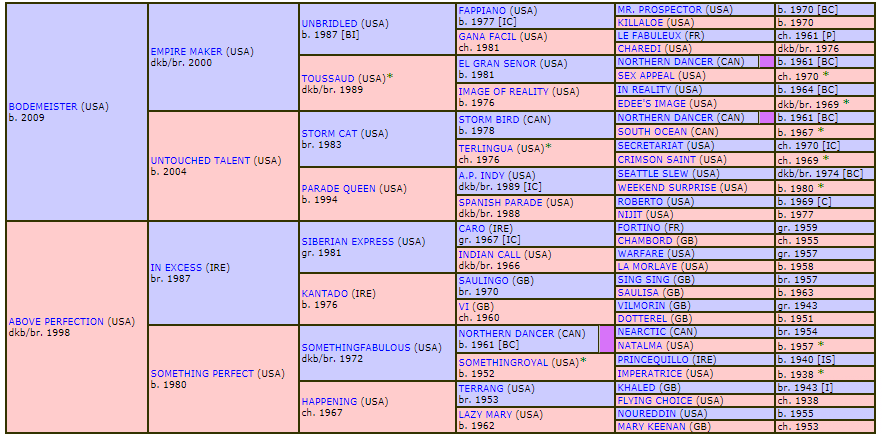 Nyquist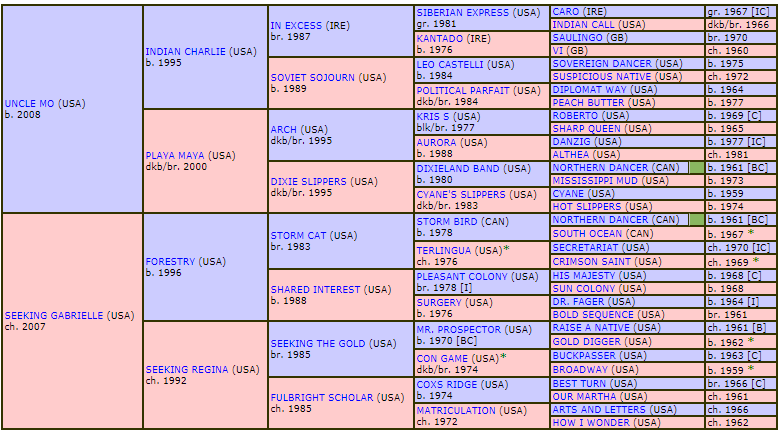 American Pharoah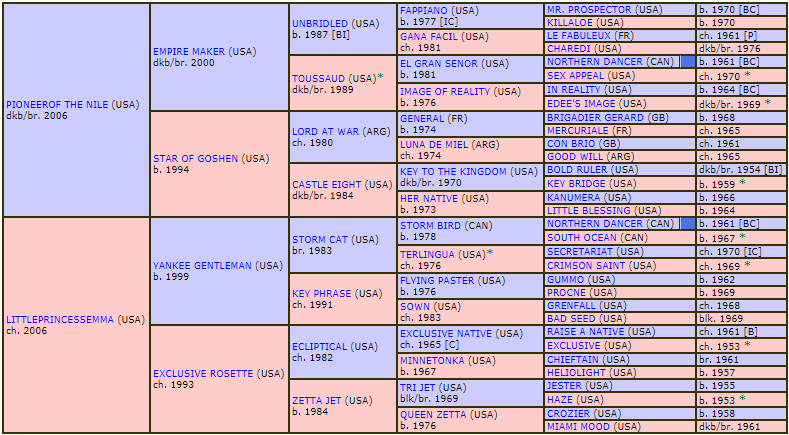 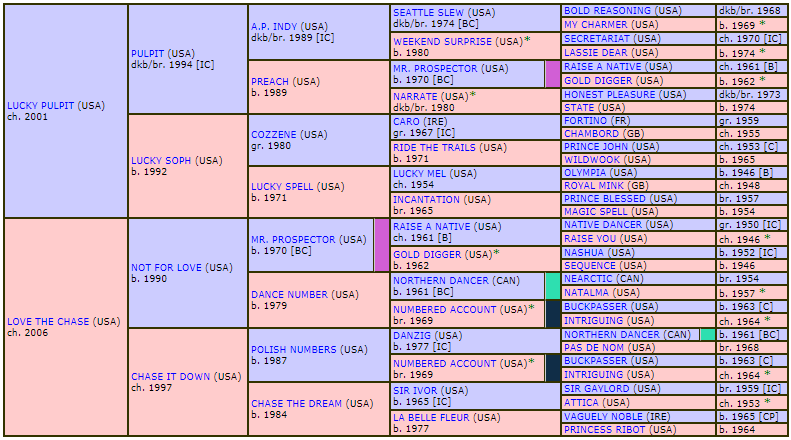 California ChromeOrb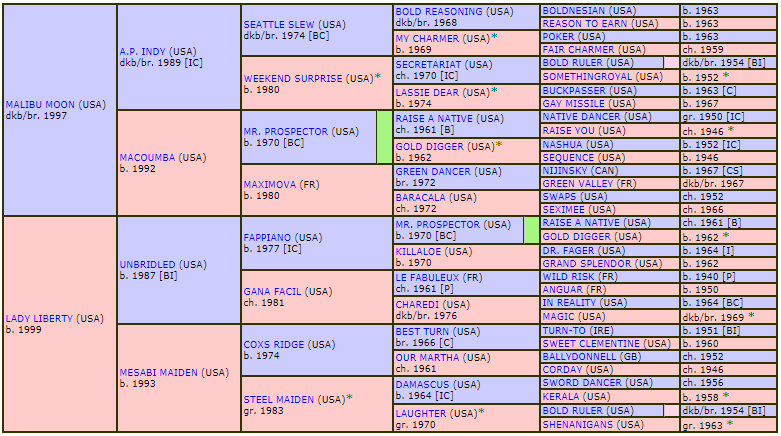 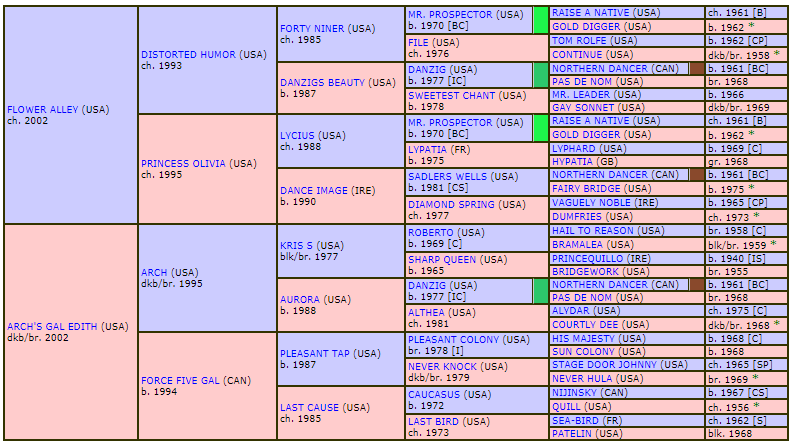 I'll Have AnotherAnimal Kingdom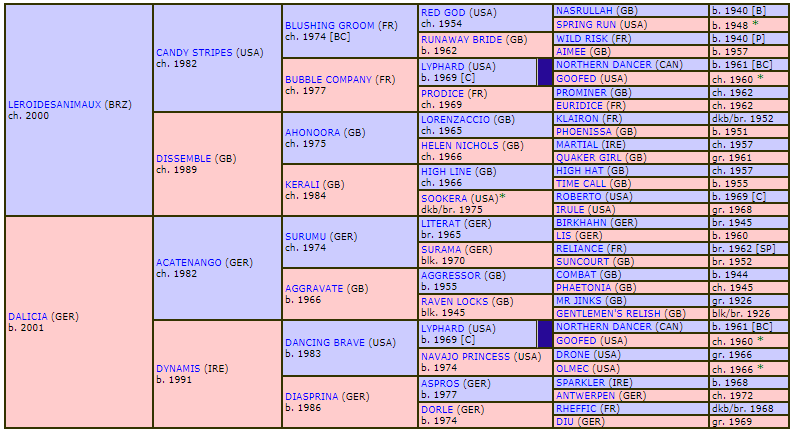 Super Saver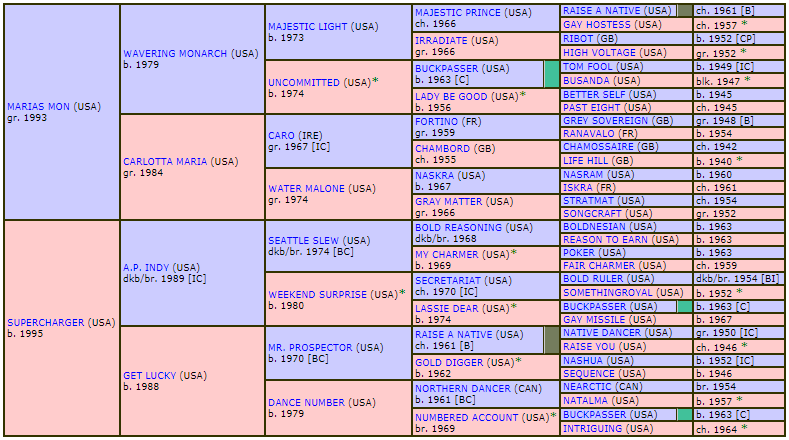 Mine That Bird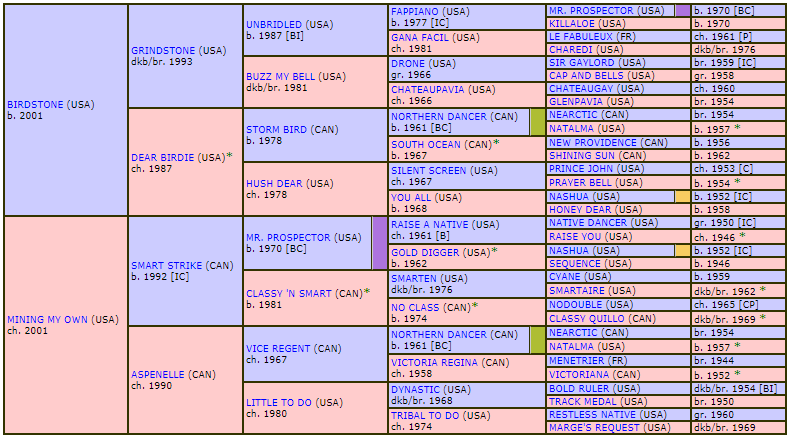 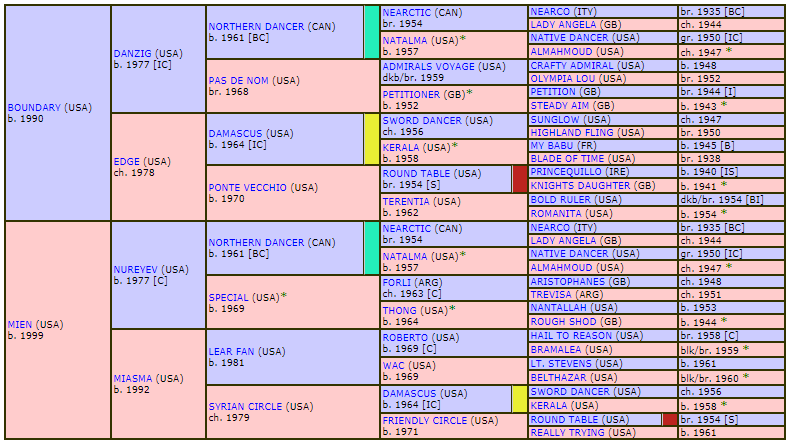 Big BrownStreet Sense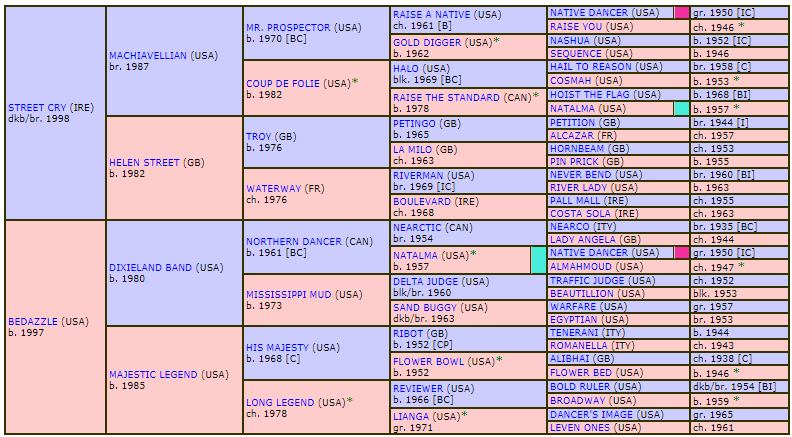 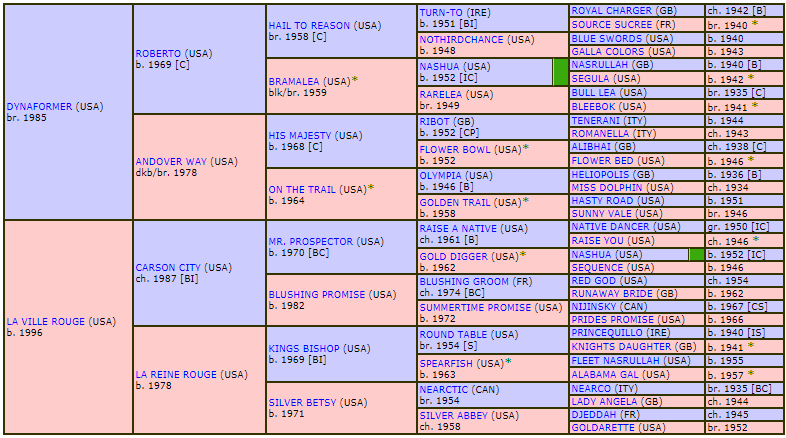 BarbaroGiacomo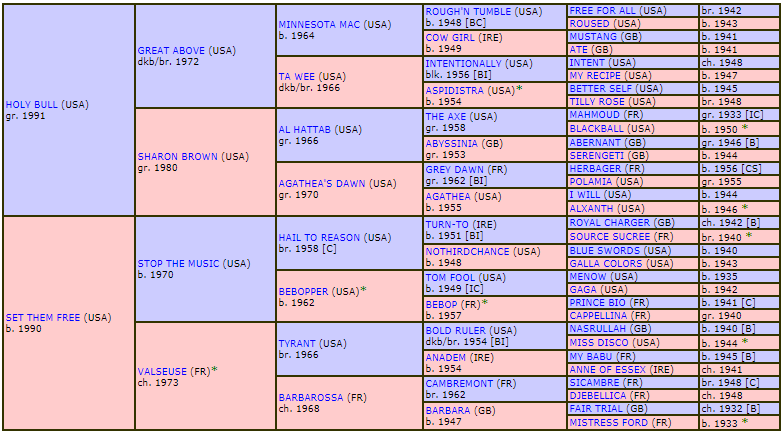 Smarty Jones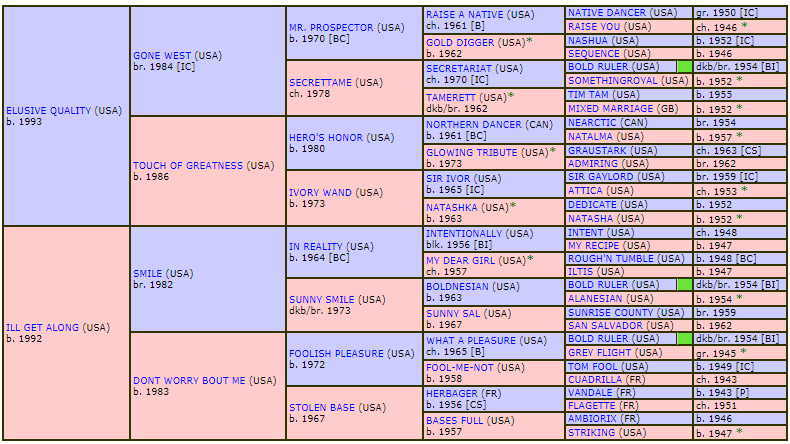 Funny Cide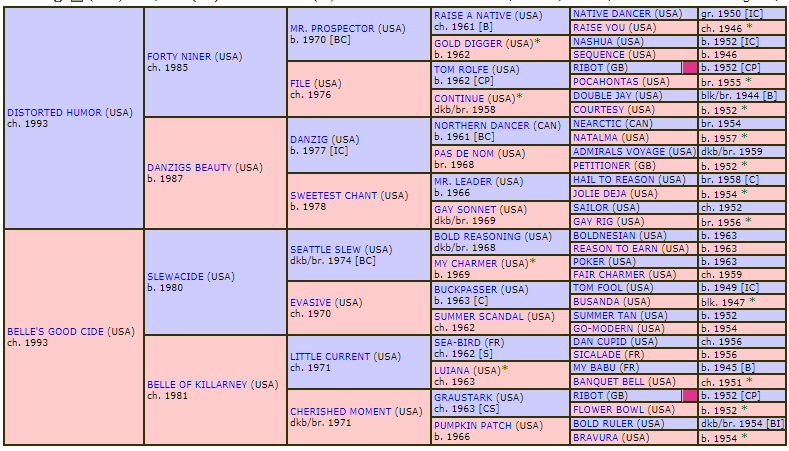 War Emblem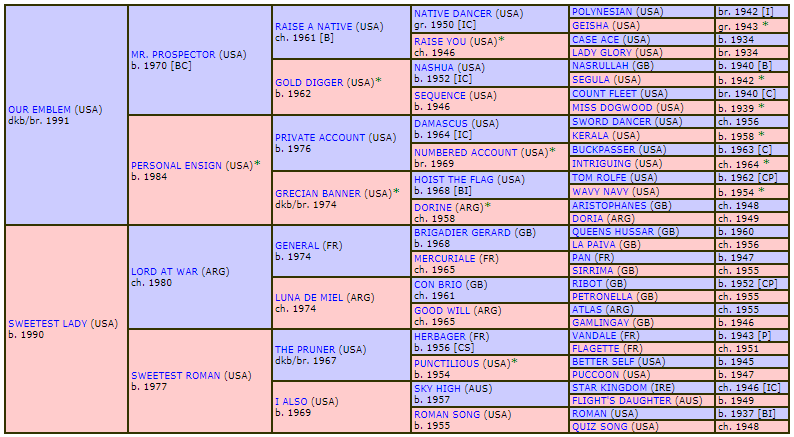 Monarchos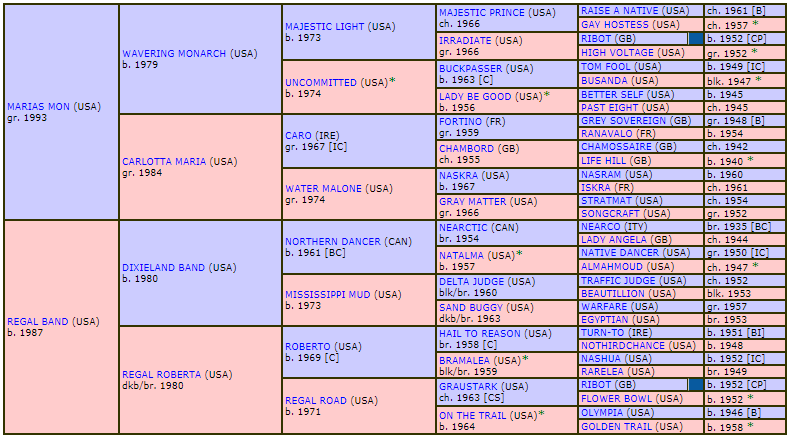 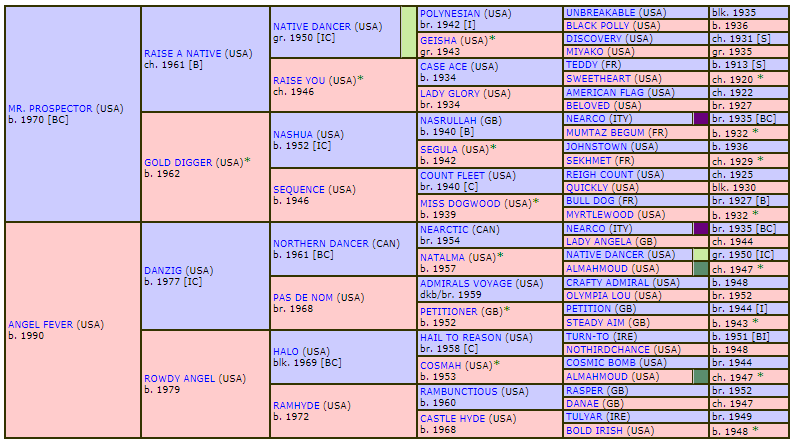 Fusaichi PegasusCharismatic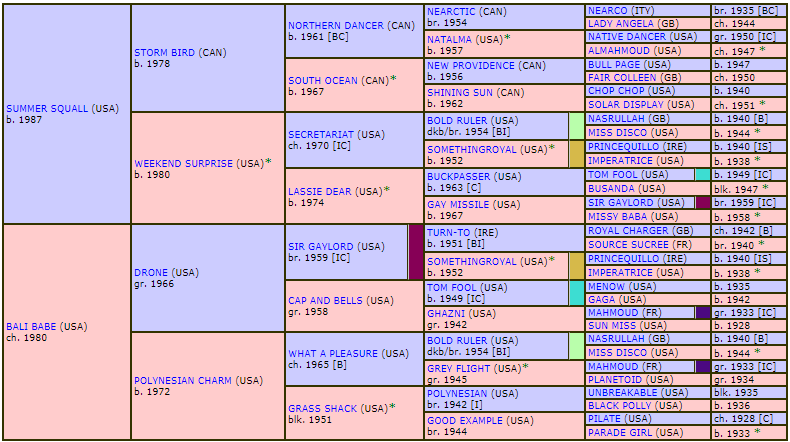 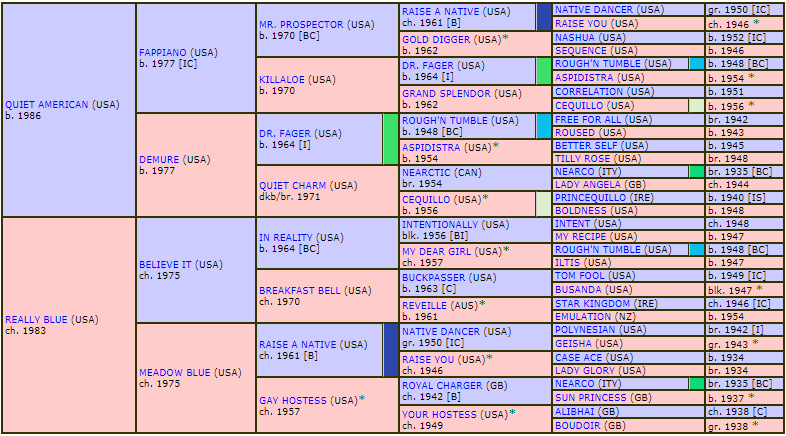 Real QuietSilver Charm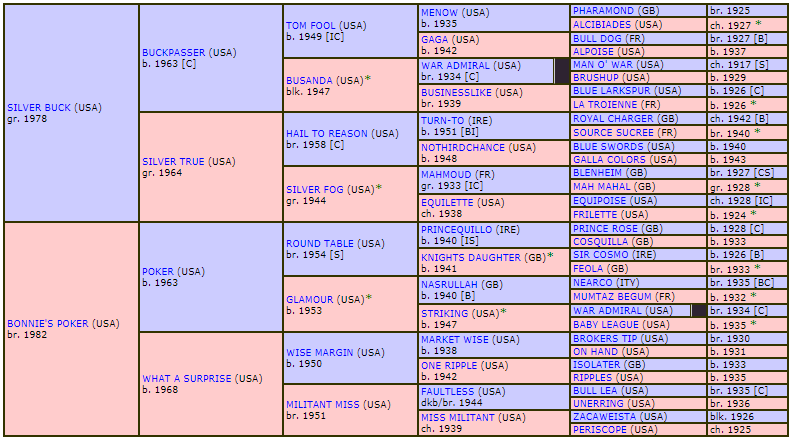 Grindstone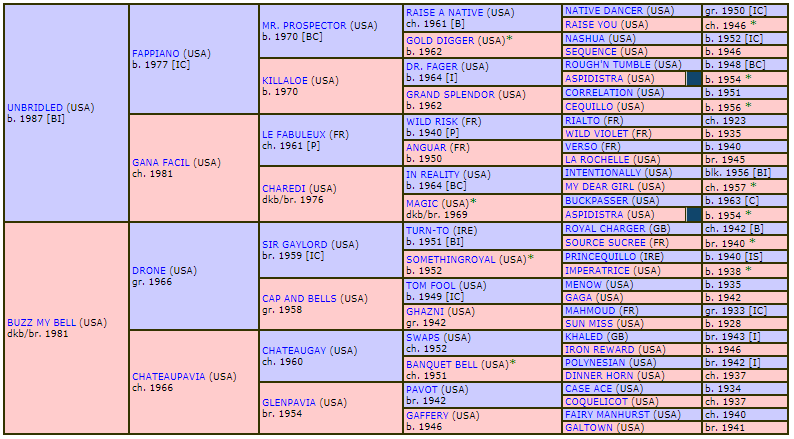 Thunder Gulch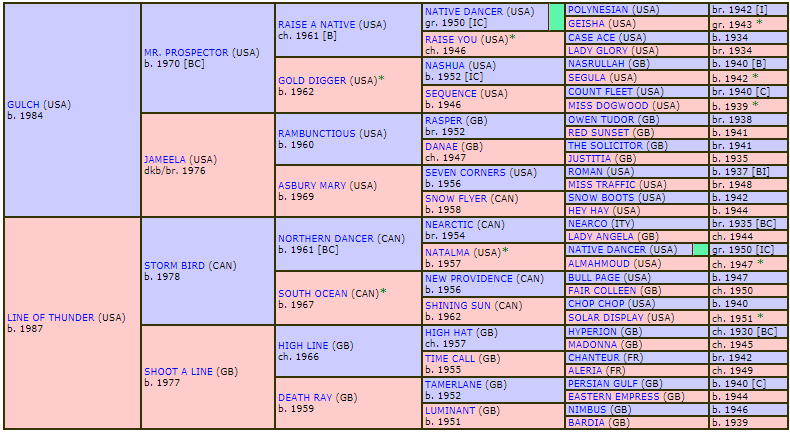 Go for Gin
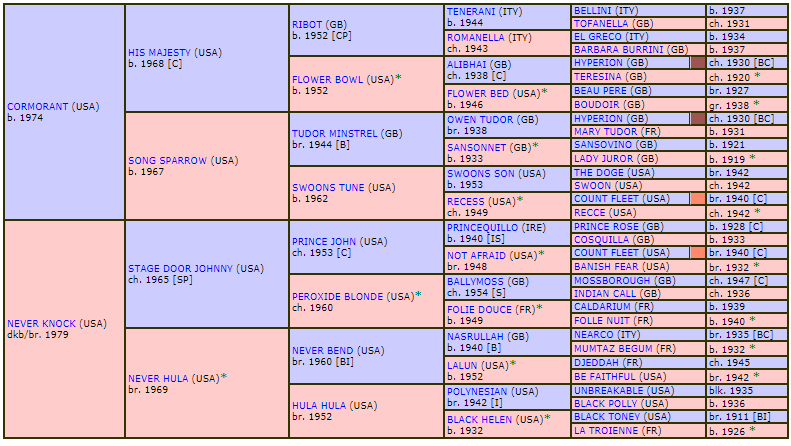 Sea Hero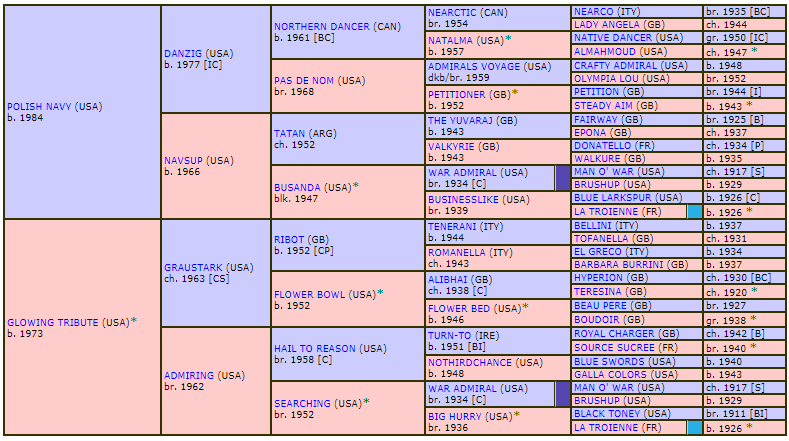 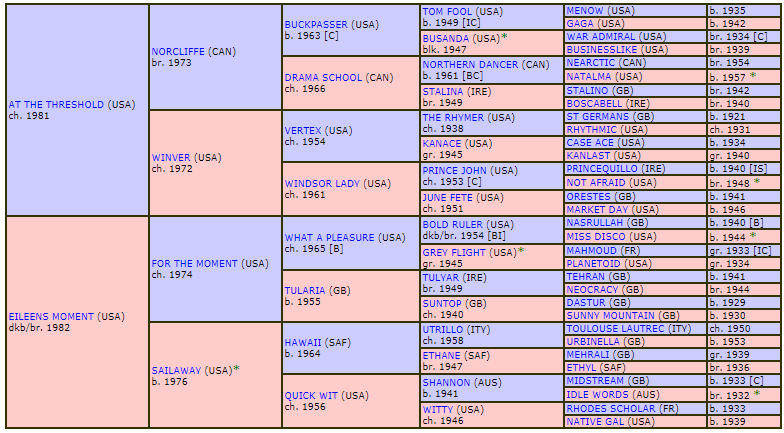 Lil E. TeeStrike the Gold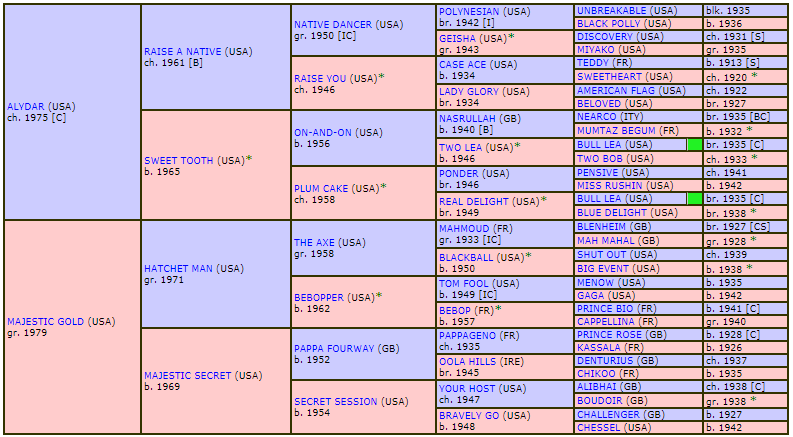 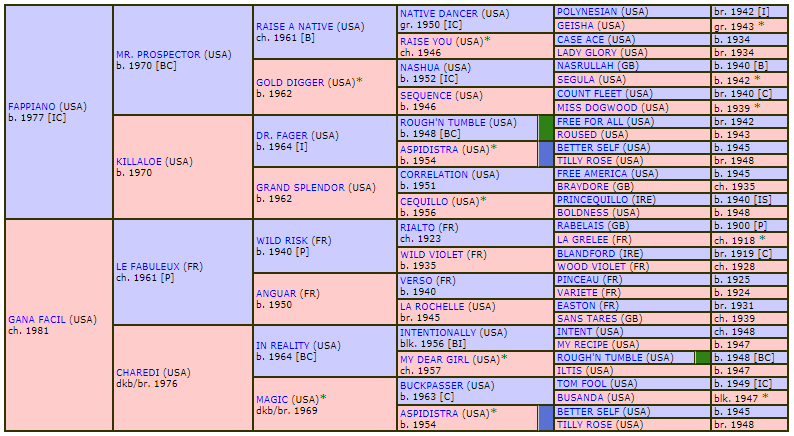 UnbridledSunday Silence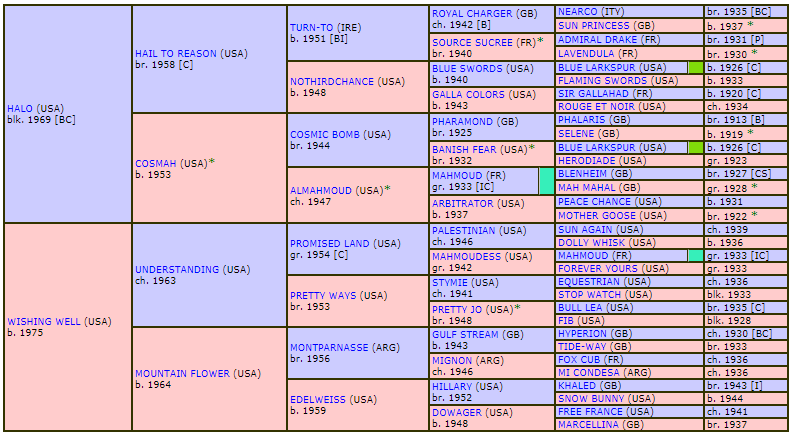 Winning Colors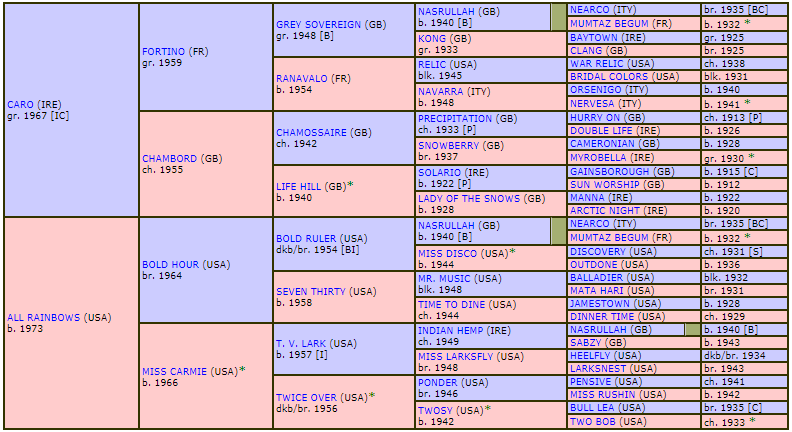 Alysheba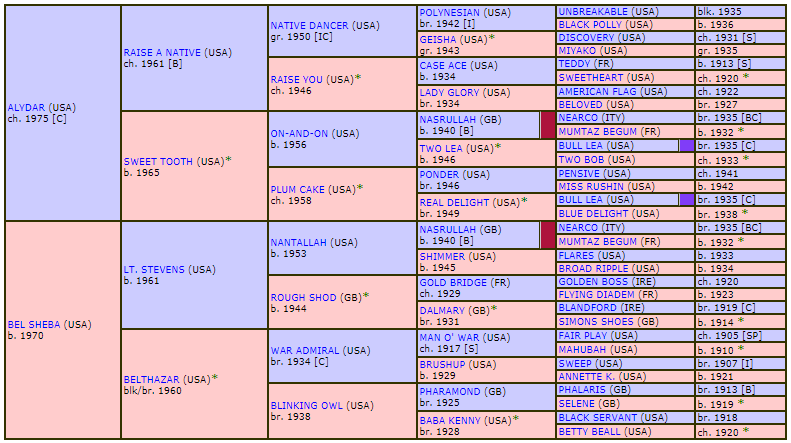 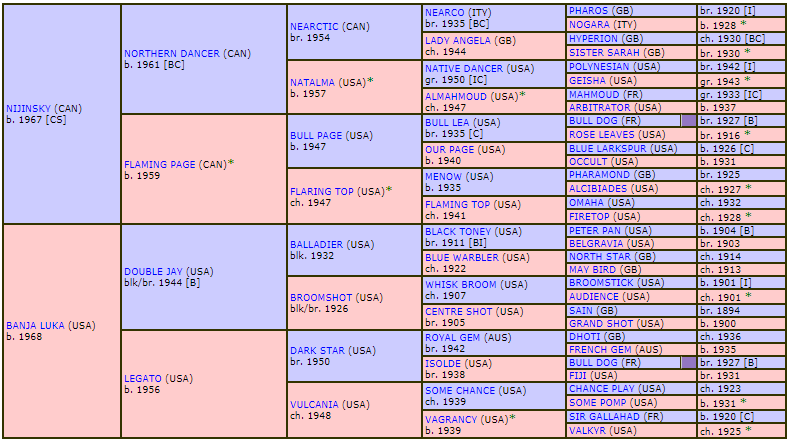 FerdinandSpend a Buck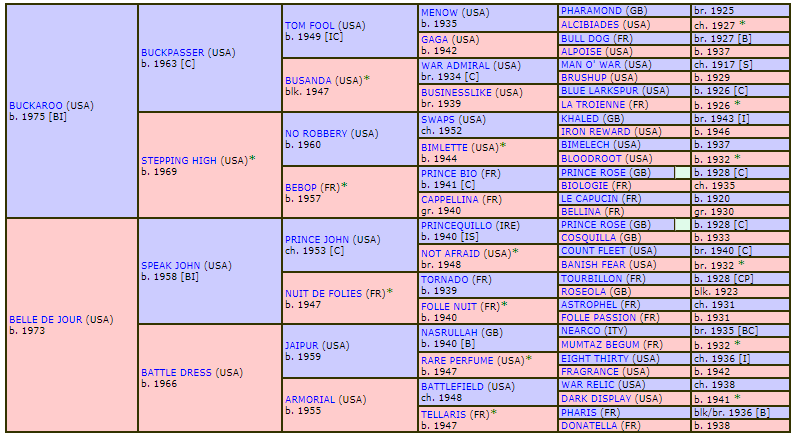 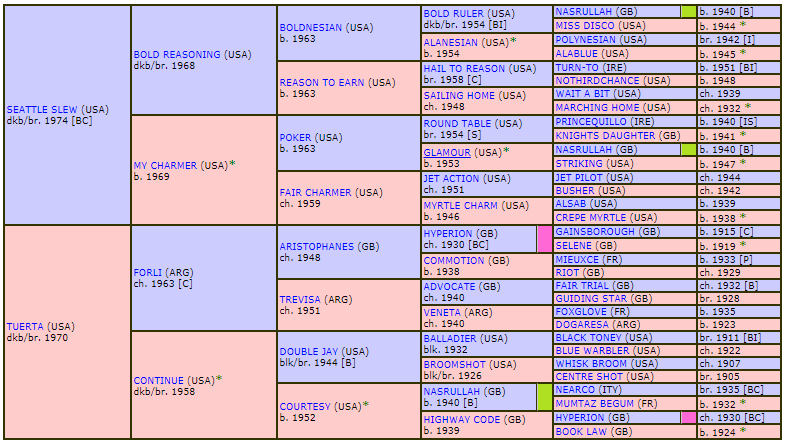 SwaleSunny’s Halo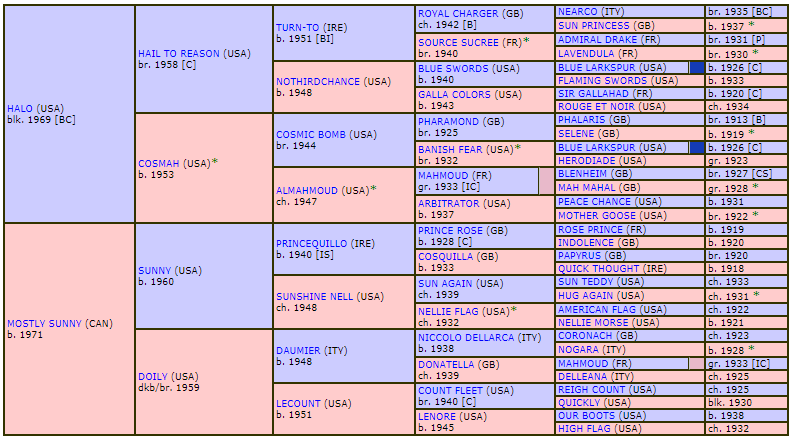 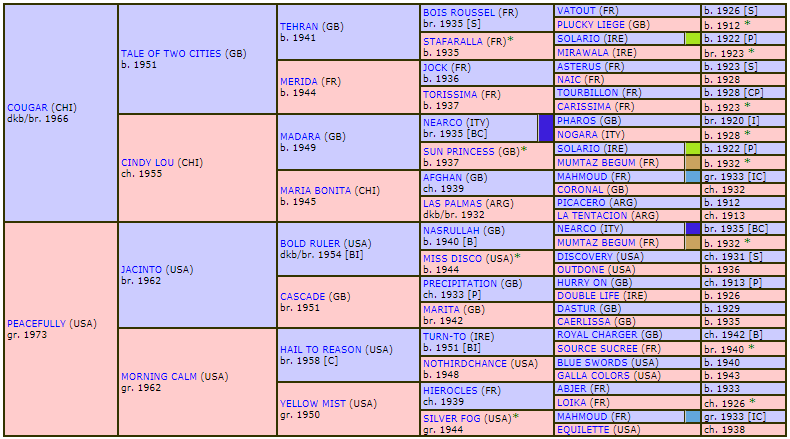 Gato Del SolPleasant Colony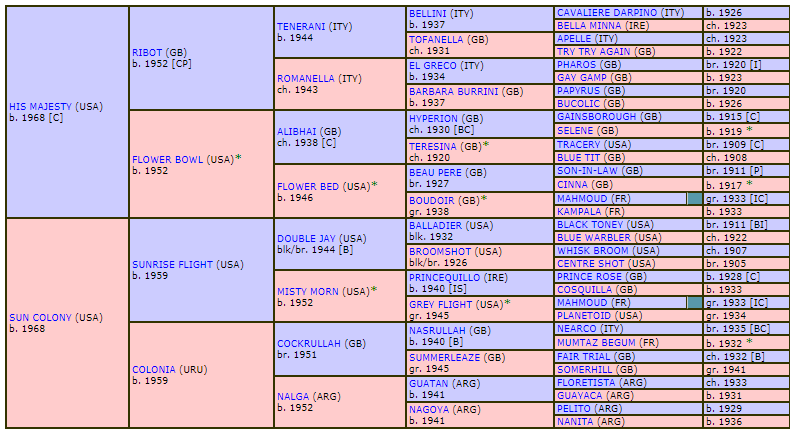 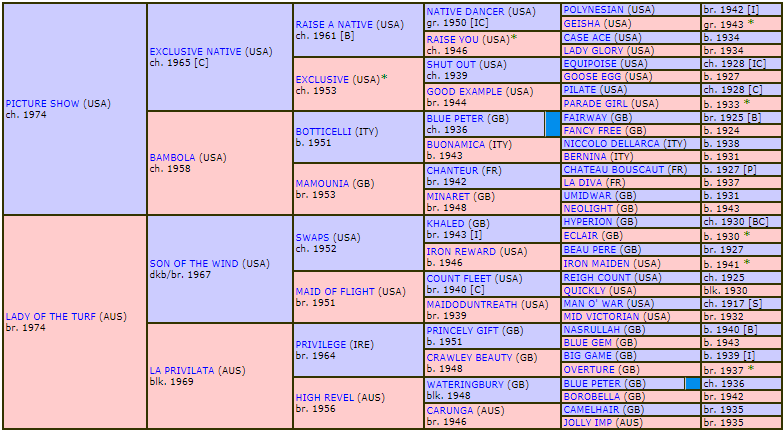 Genuine RiskSpectacular Bid 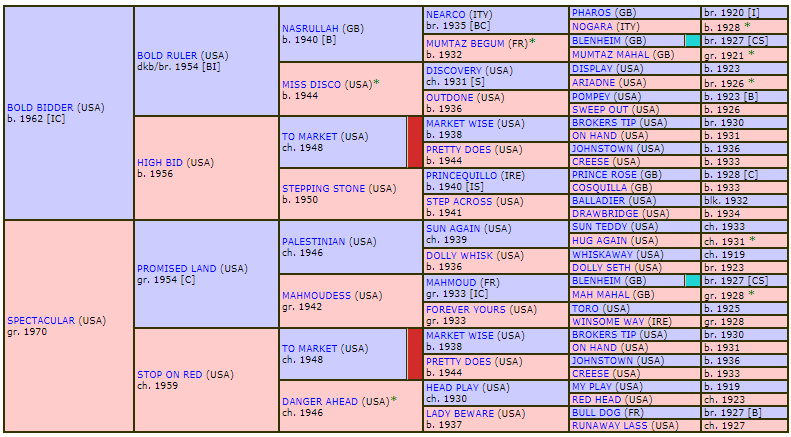 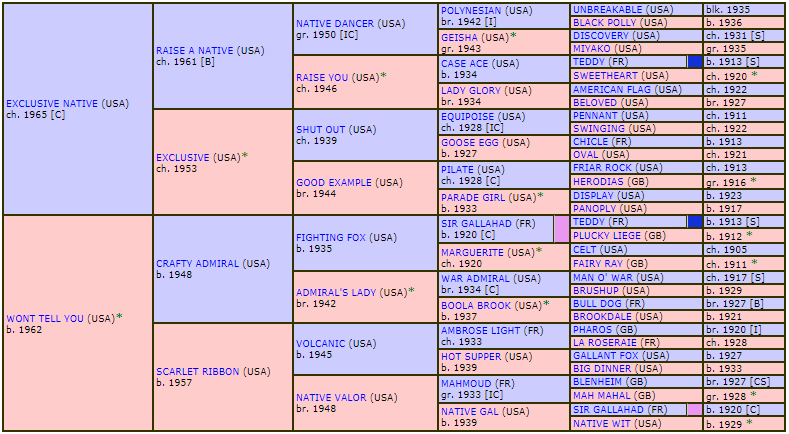 Affirmed Seattle Slew 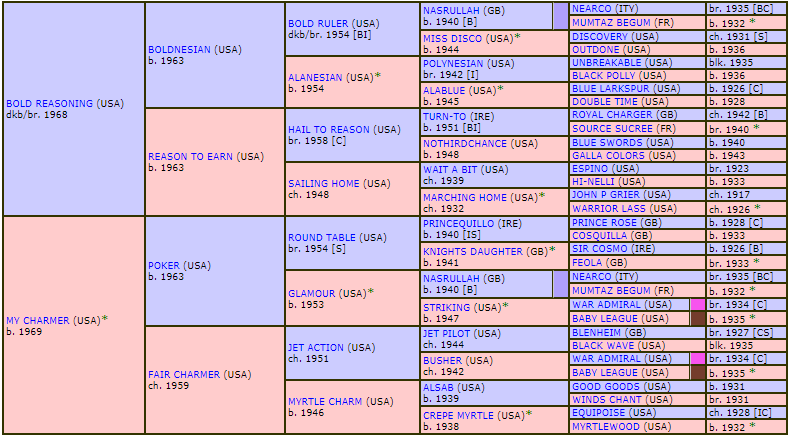 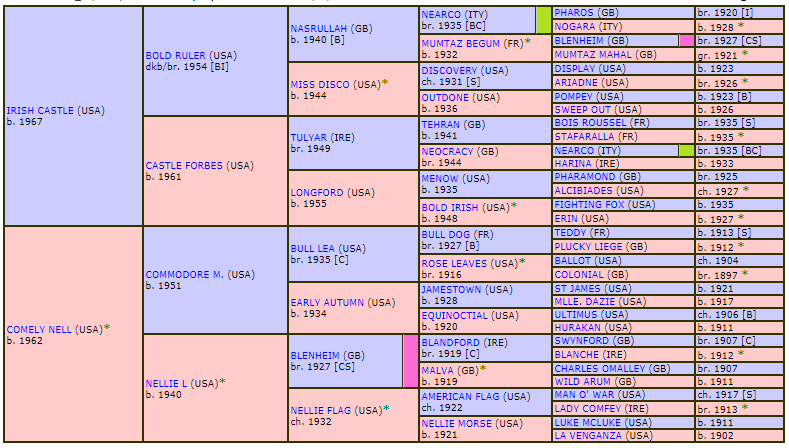 Bold Forbes Foolish Pleasure 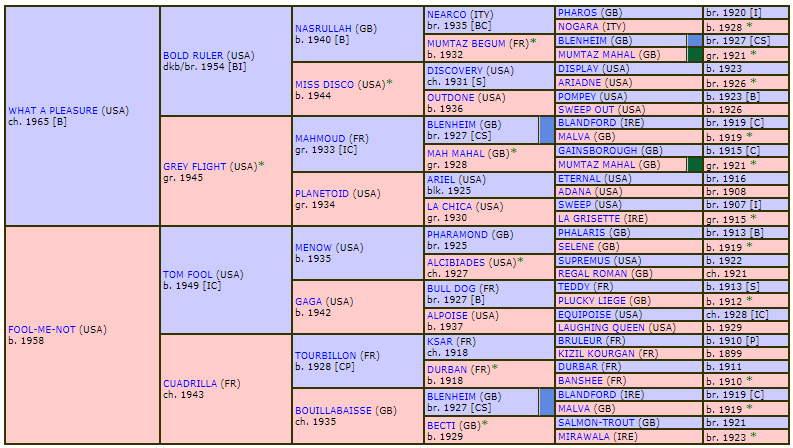 
Cannonade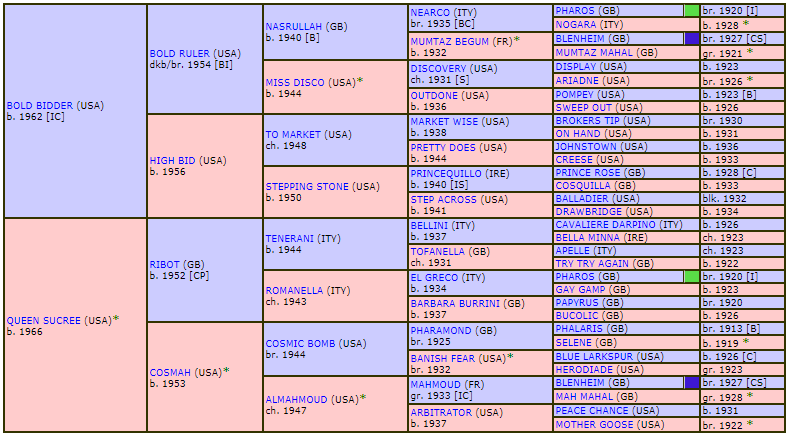 Secretariat 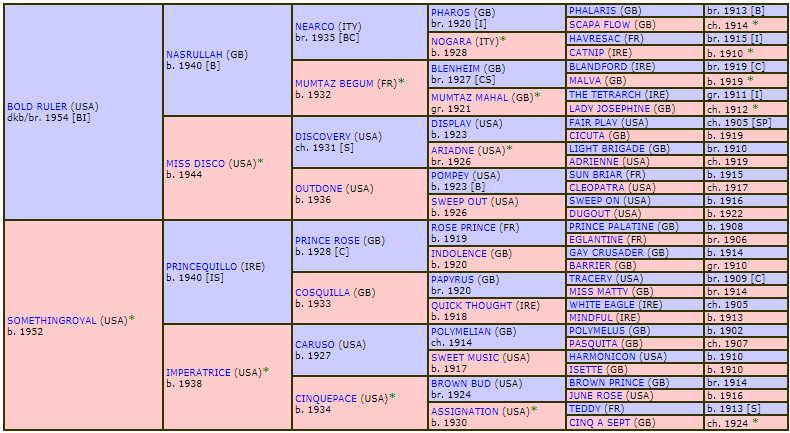 Riva Ridge 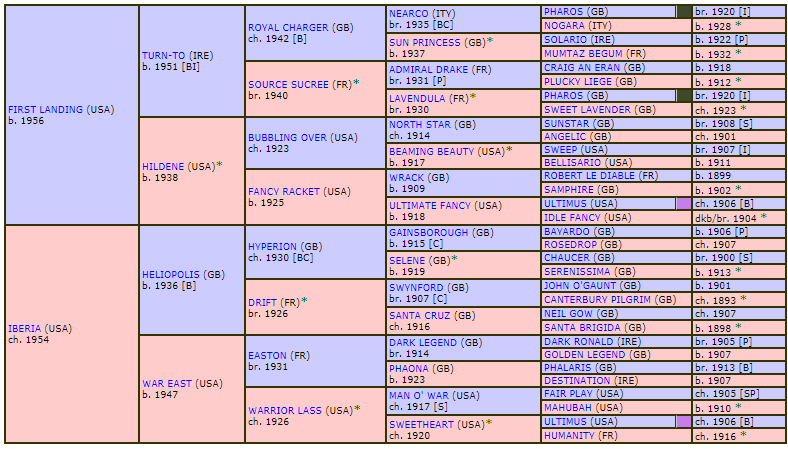 Canonero II 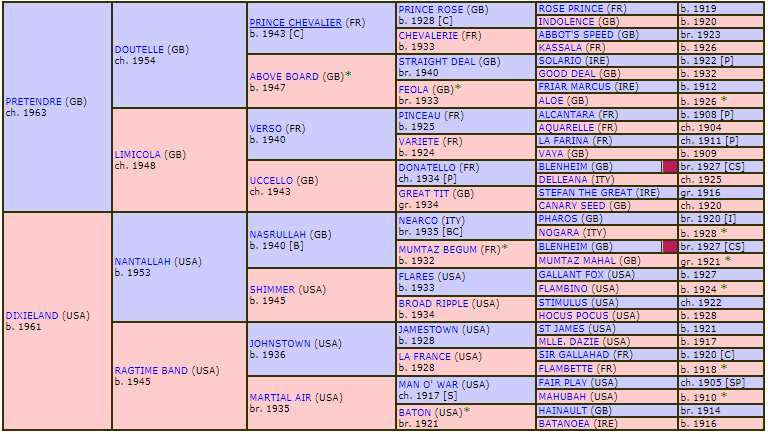 Dust Commander 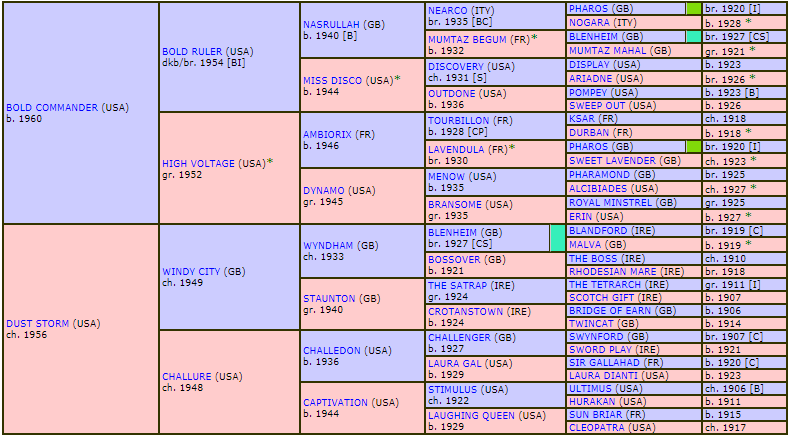 
Majestic Prince 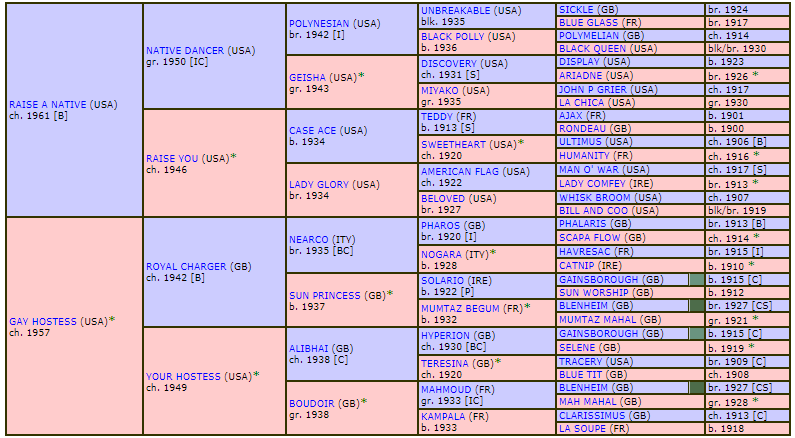 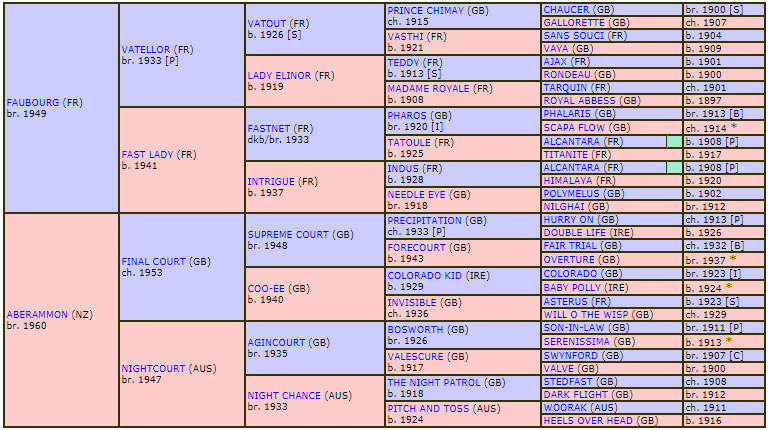 Forward Pass Proud Clarion 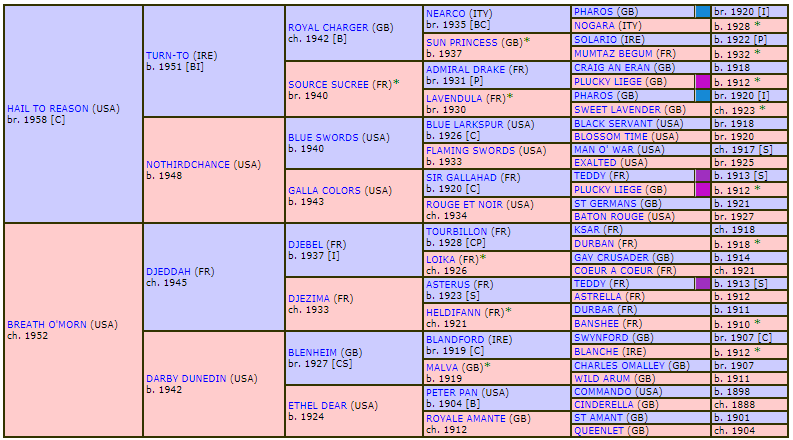 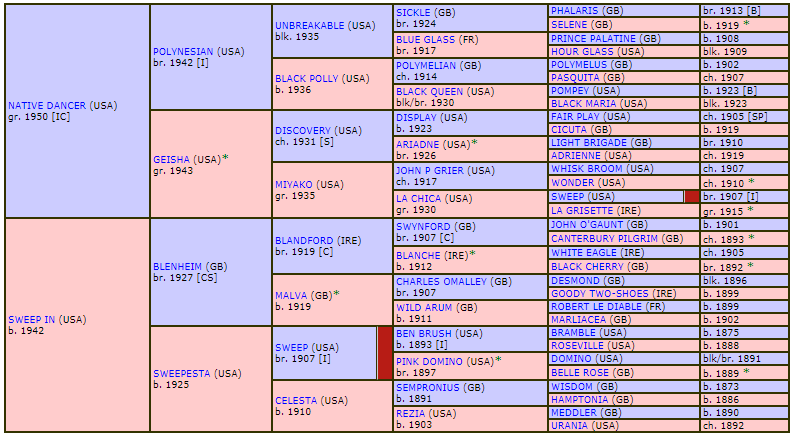 Kauai King Lucky Debonair 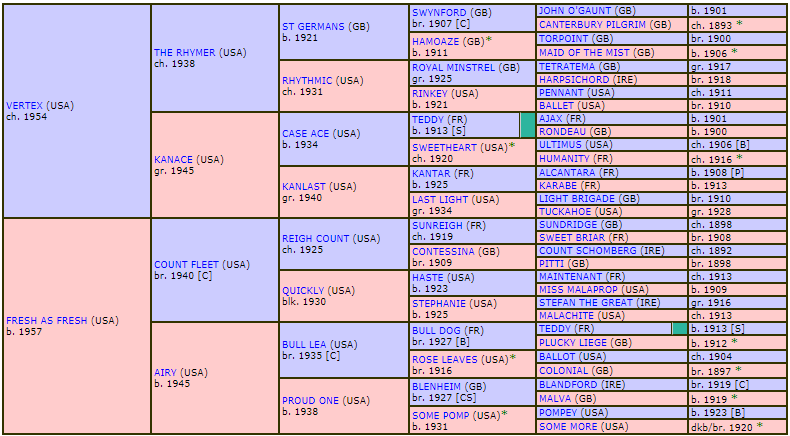 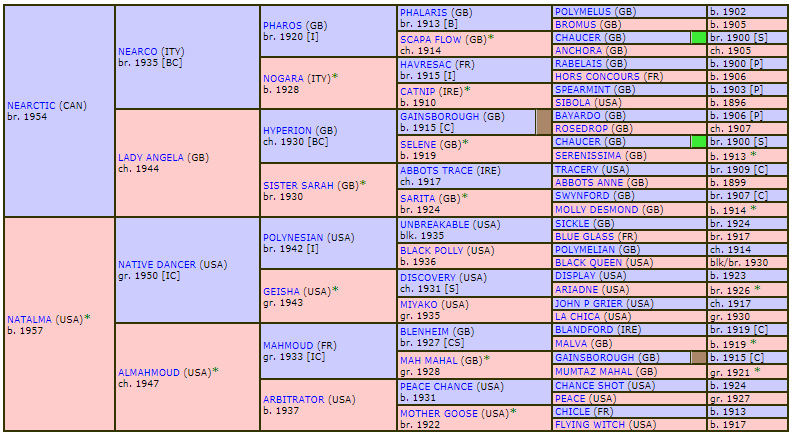 Northern Dancer Chateaugay 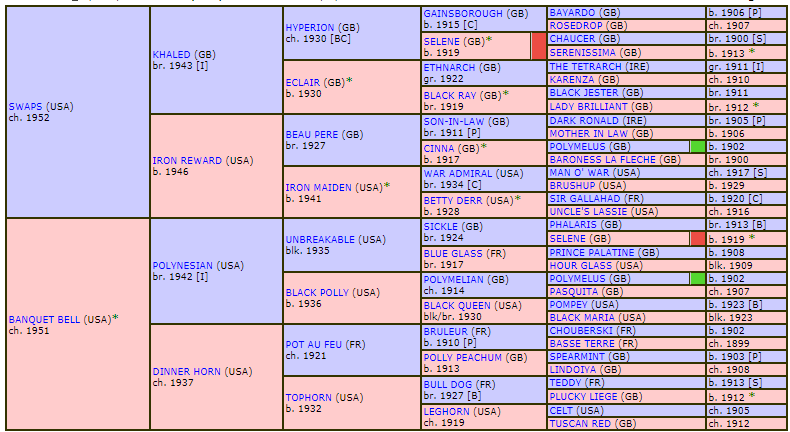 Decidedly 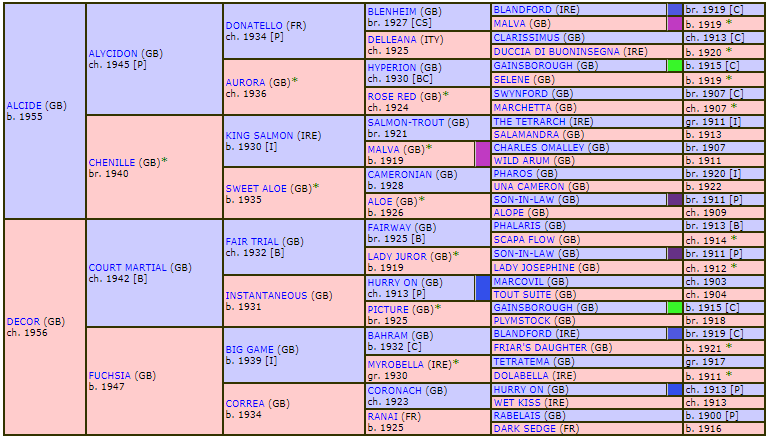 Carry Back 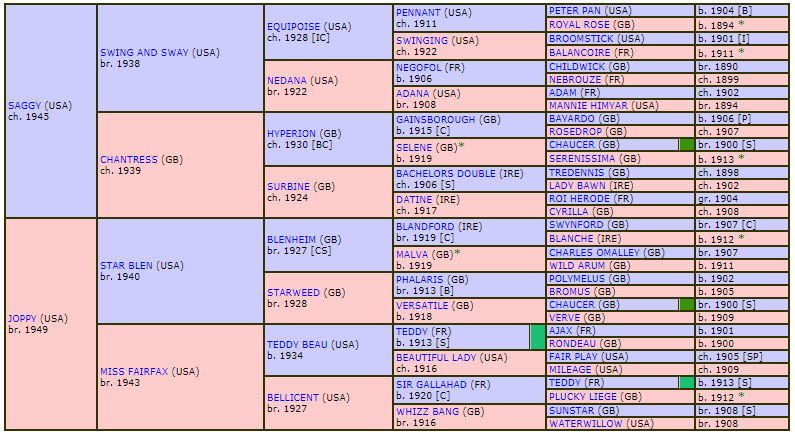 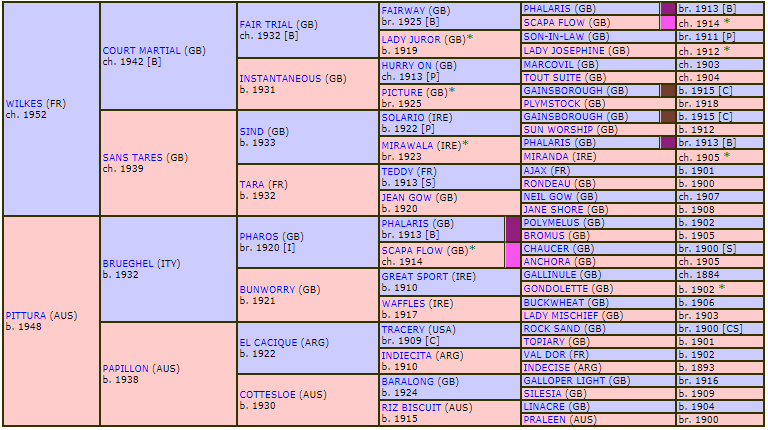 Venetian Way Tomy Lee 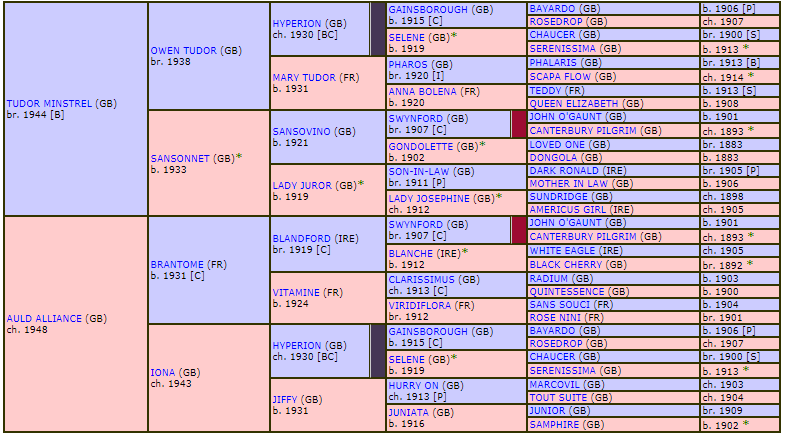 
Tim Tam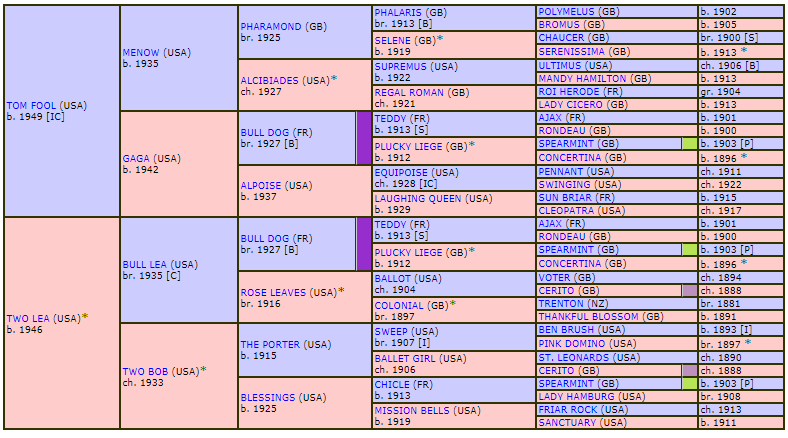 

Iron Liege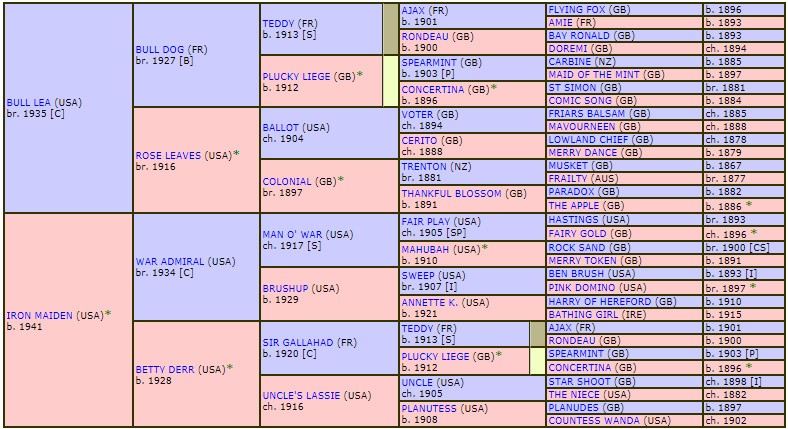 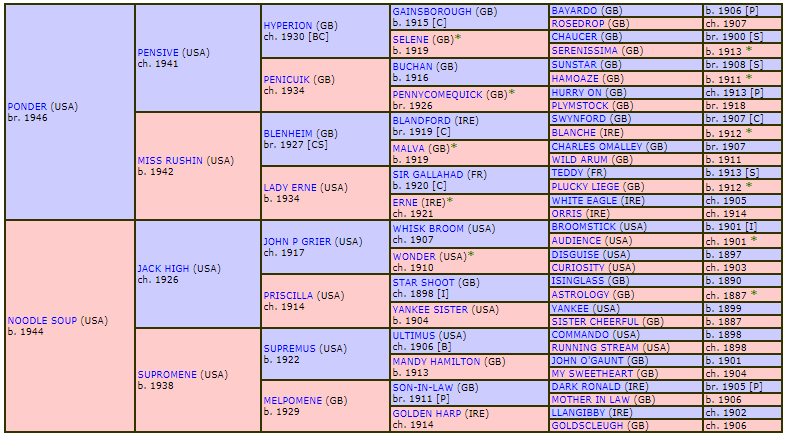 Needles Swaps 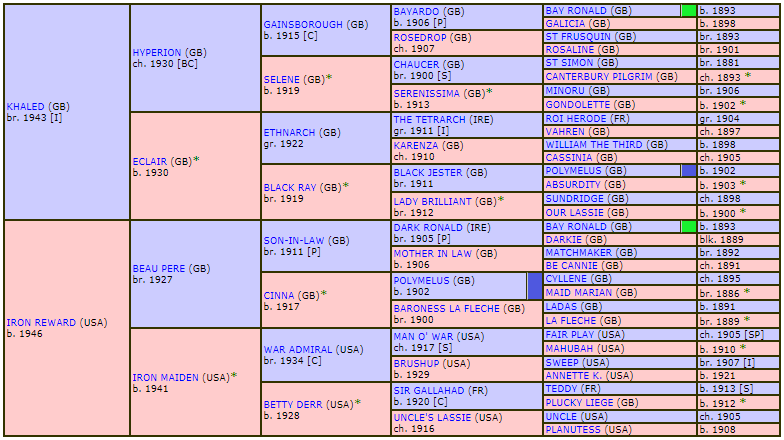 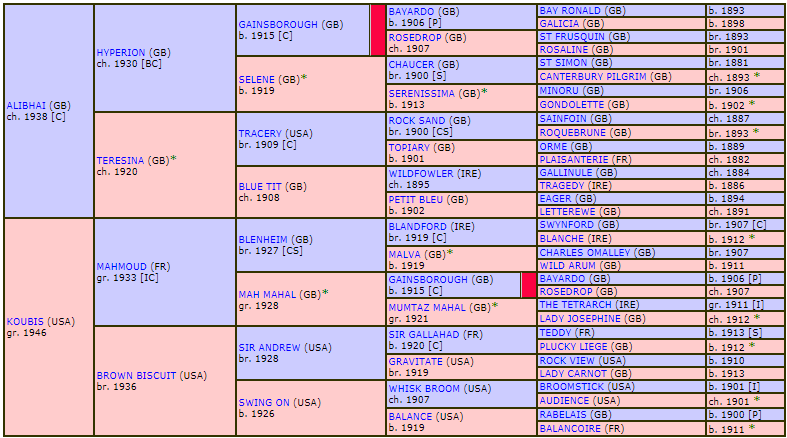 
Determine 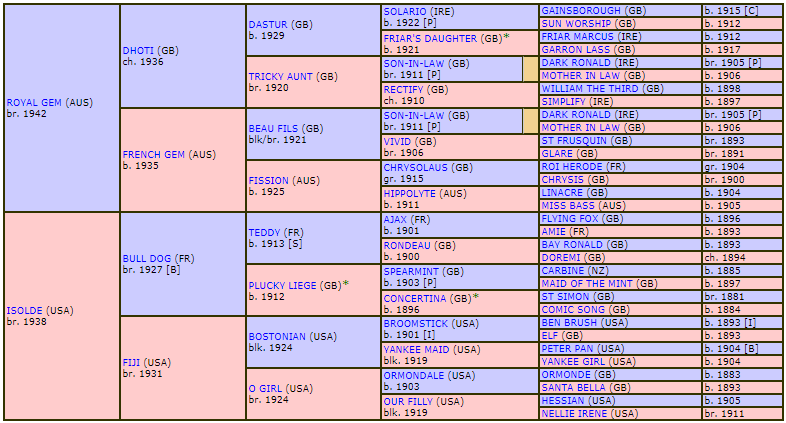 Dark Star 
Hill Gail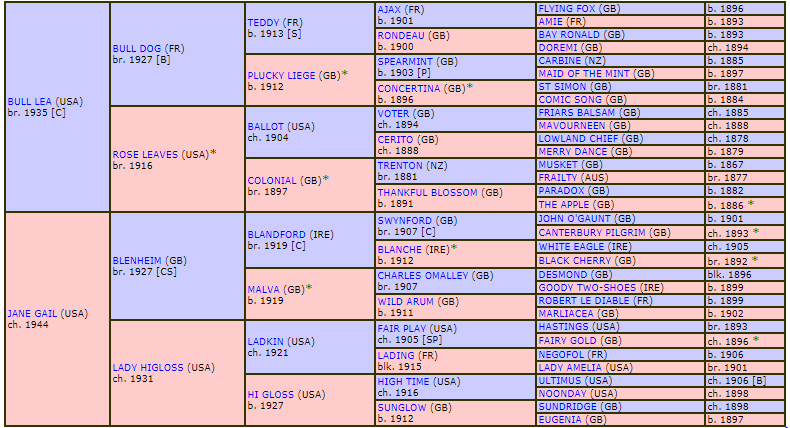 Count Turf 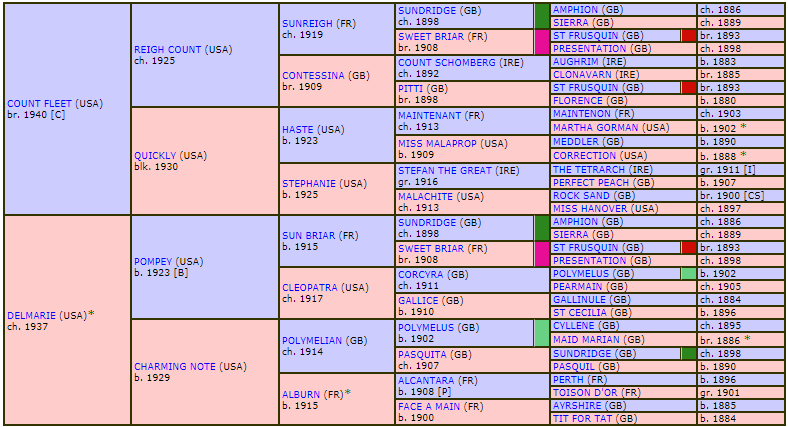 Middleground 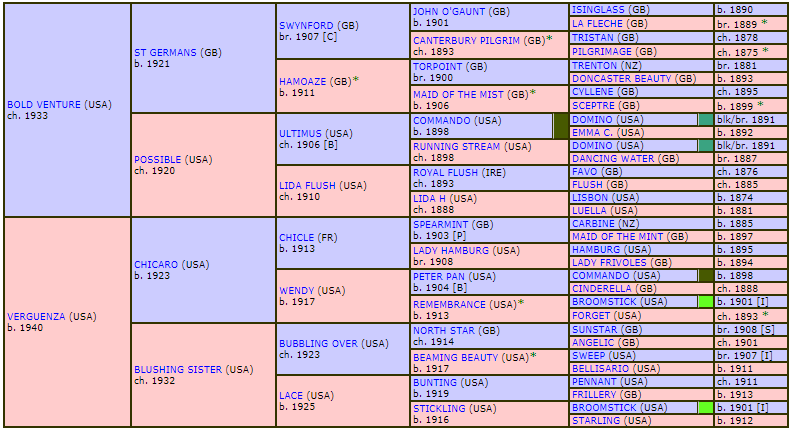 Ponder 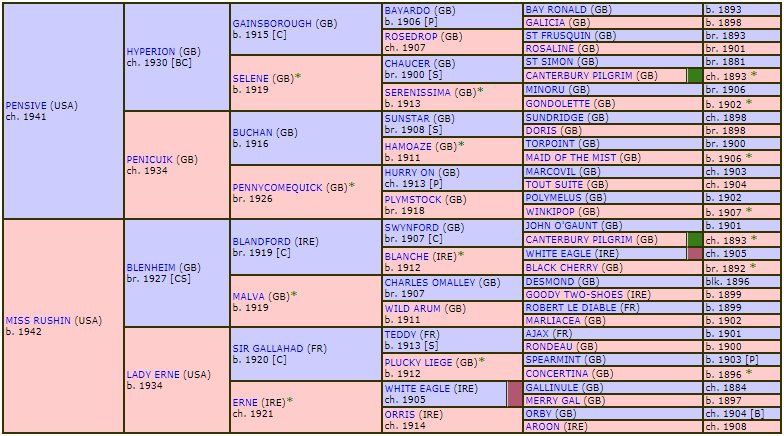 
Citation 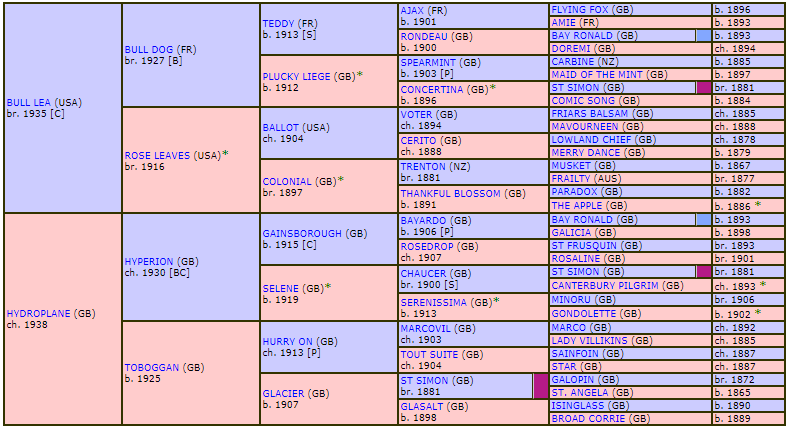 Jet Pilot 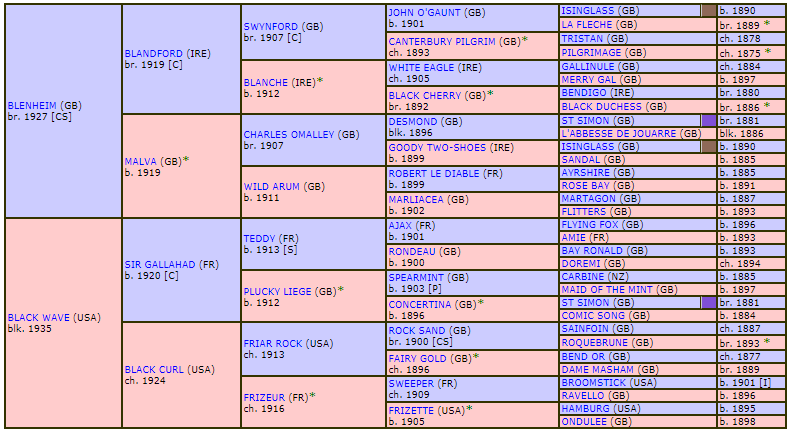 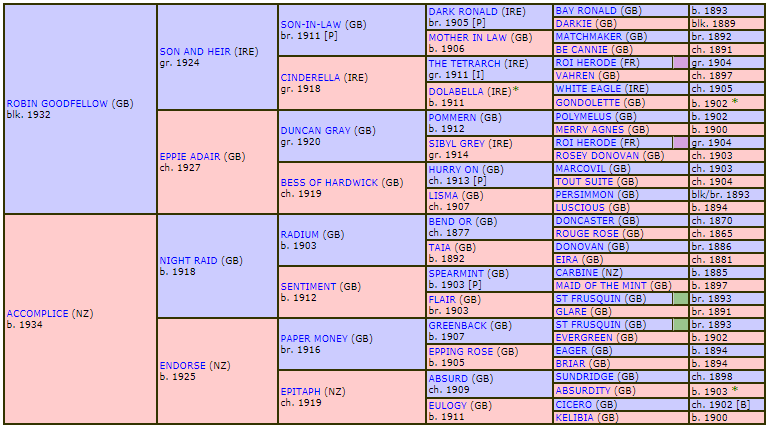 Assault Hoop Jr. 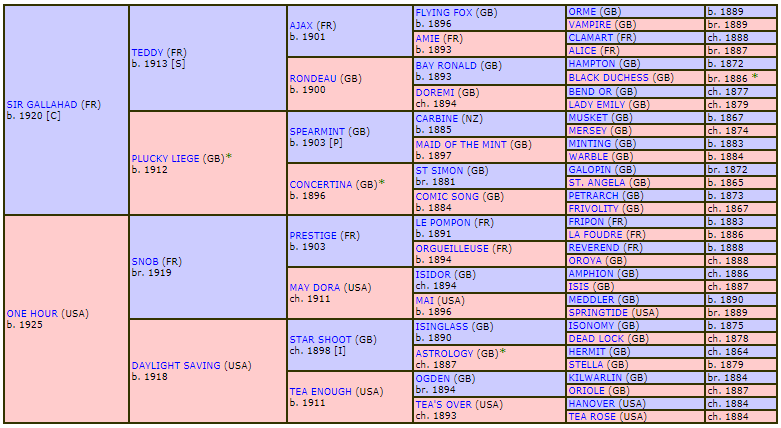 Pensive 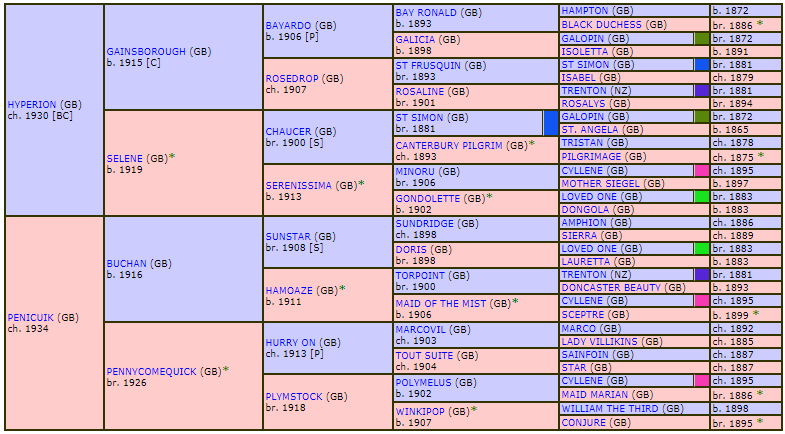 Count Fleet 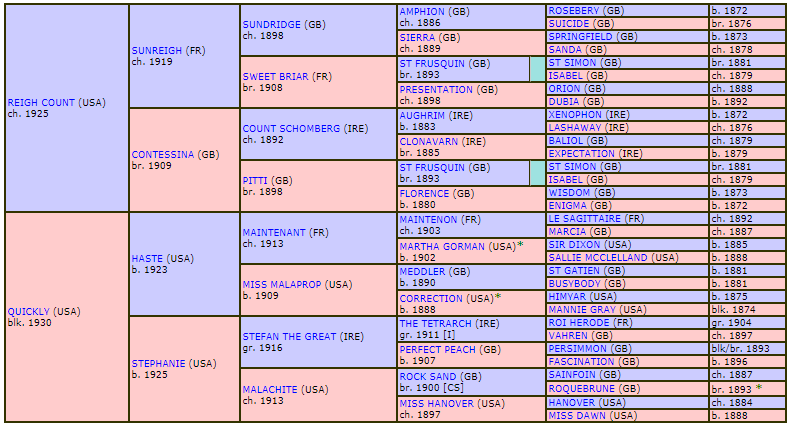 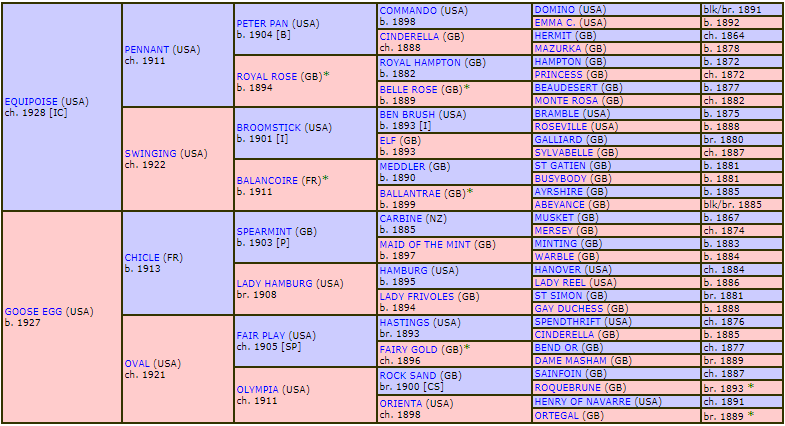 
Whirlaway 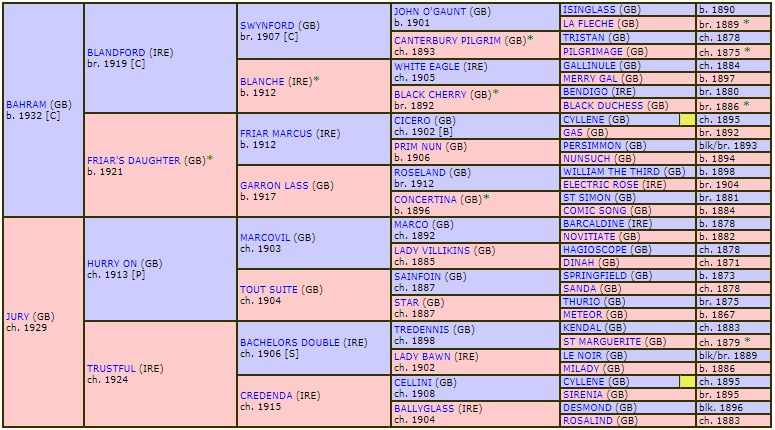 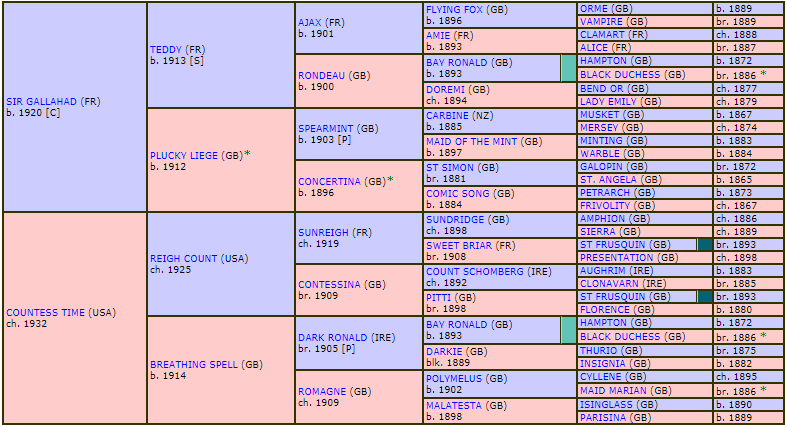 Gallahadion Johnstown 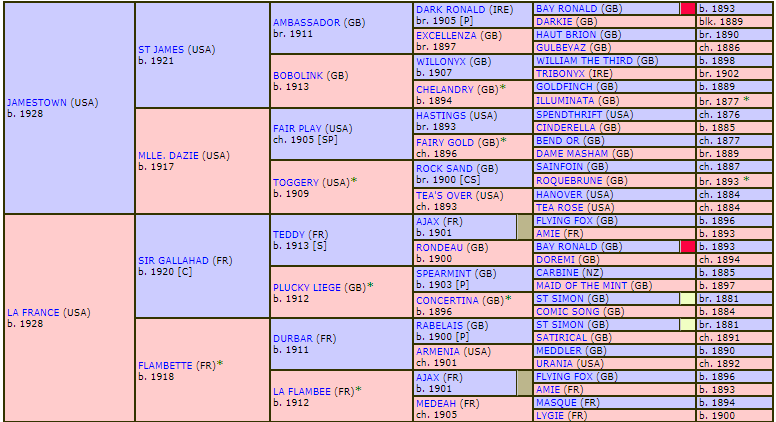 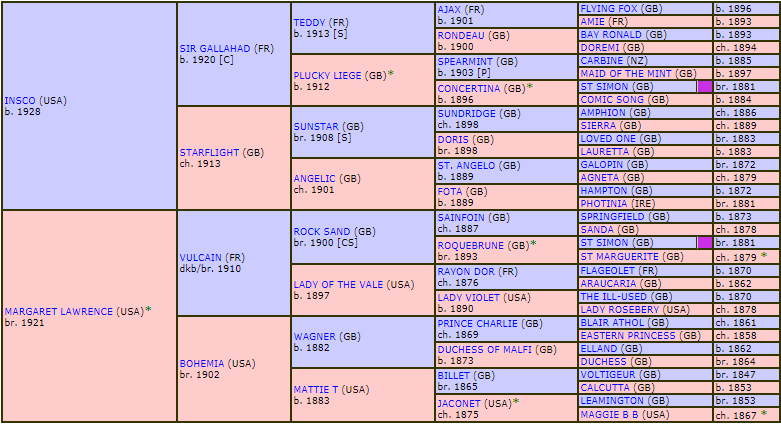 Lawrin War Admiral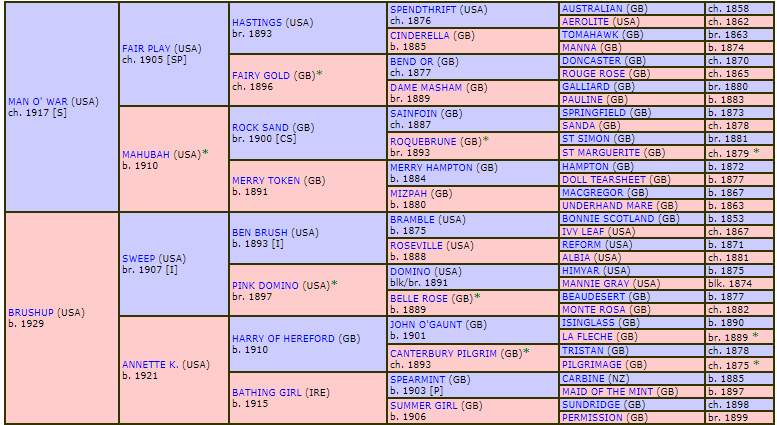 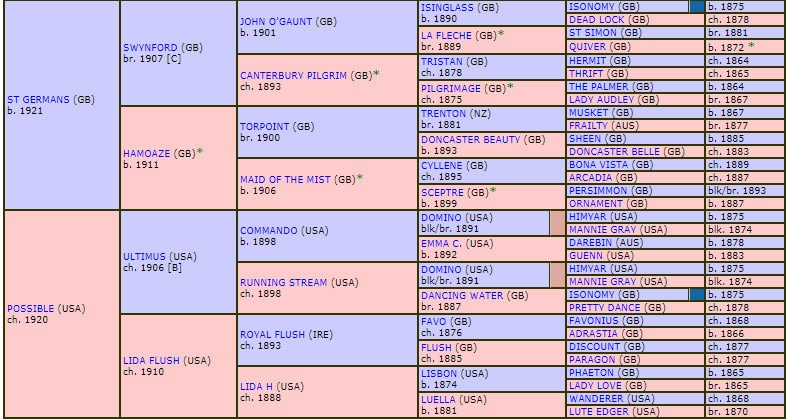 Bold VentureOmaha  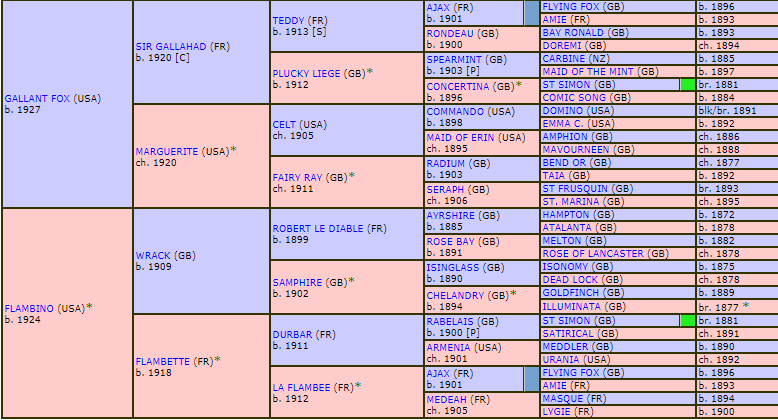 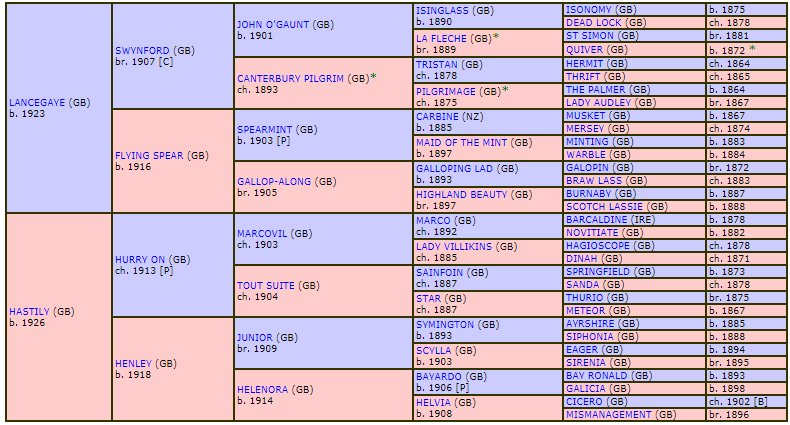 Cavalcade Brokers Tip 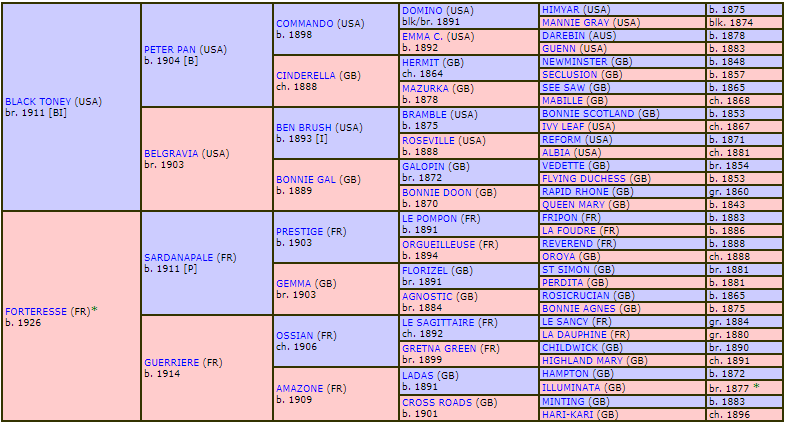 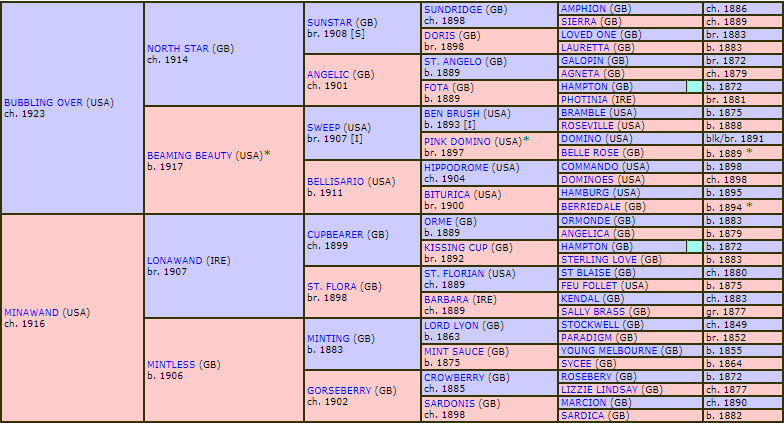 Burgoo King Twenty Grand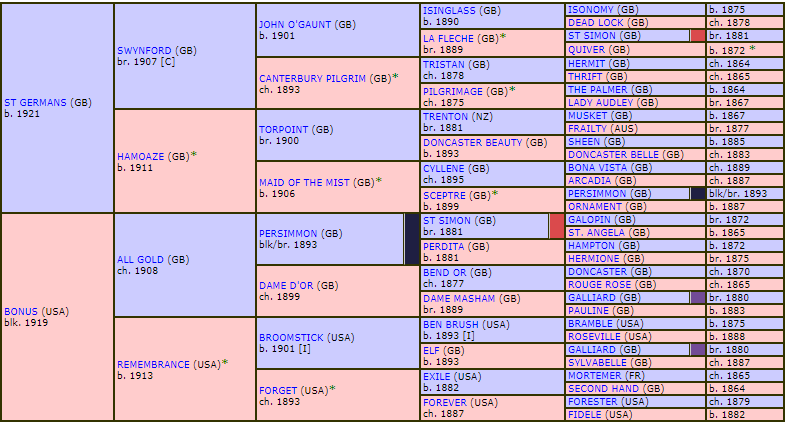 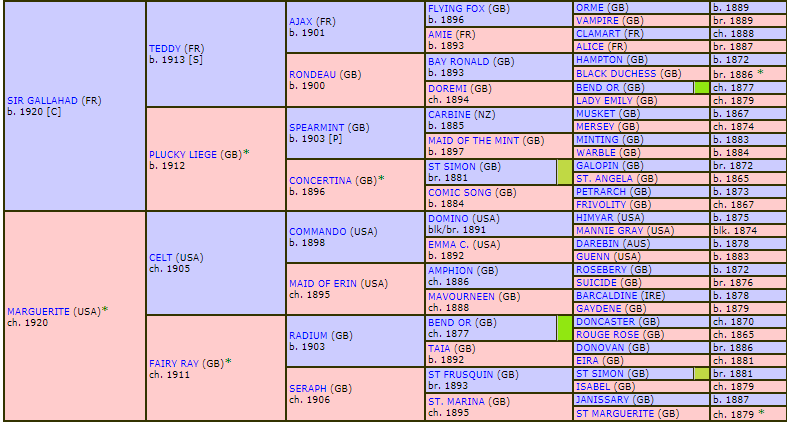 Gallant Fox  Clyde Van Dusen 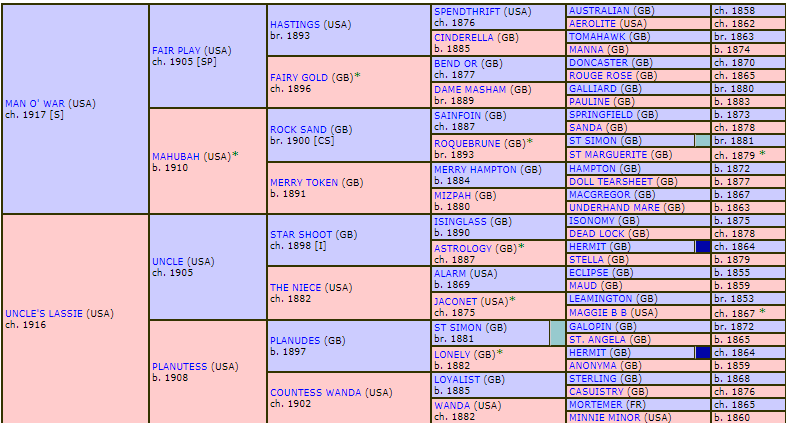 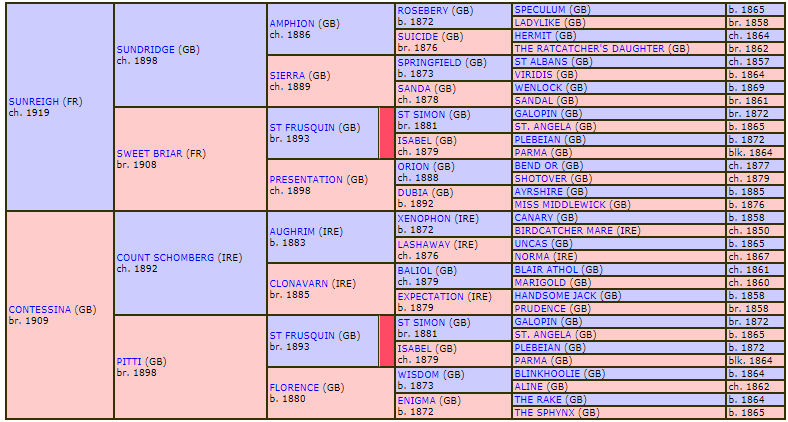 Reigh Count Whiskery 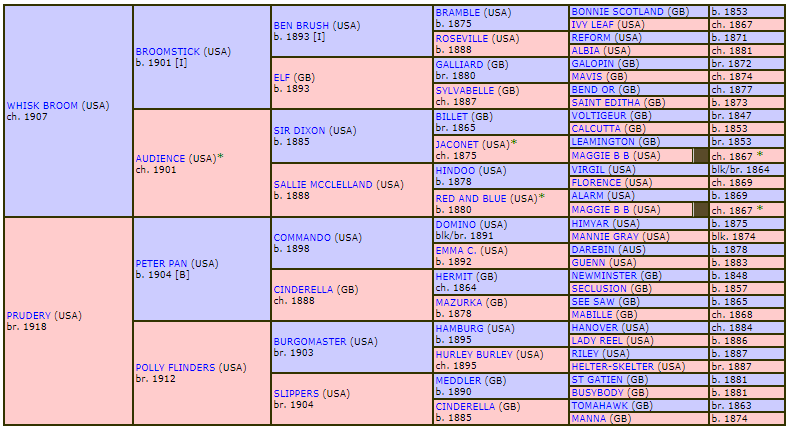 Bubbling Over 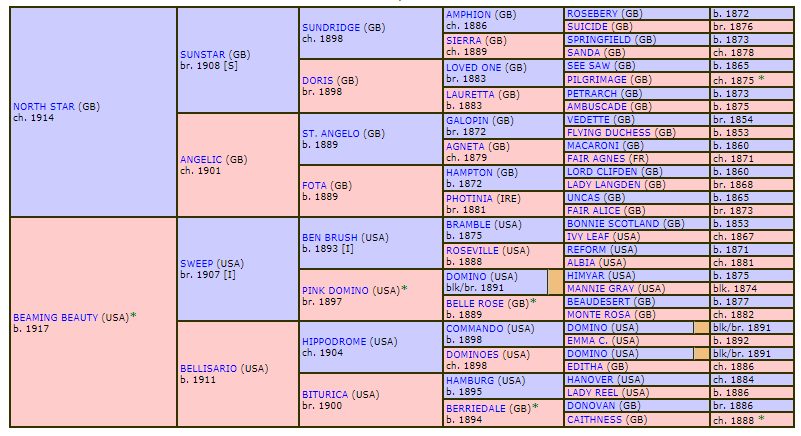 Flying Ebony 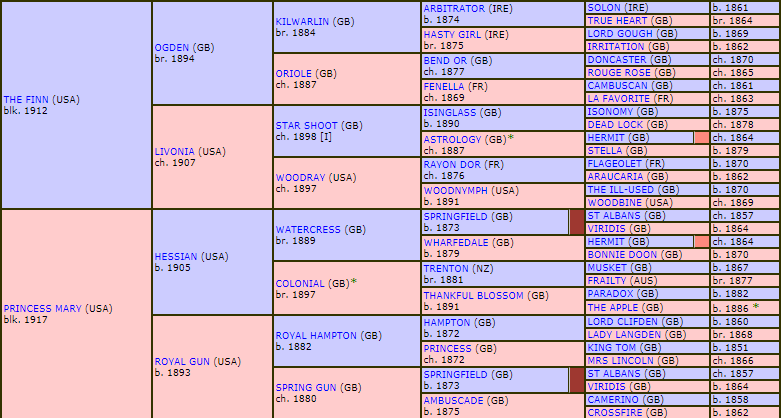 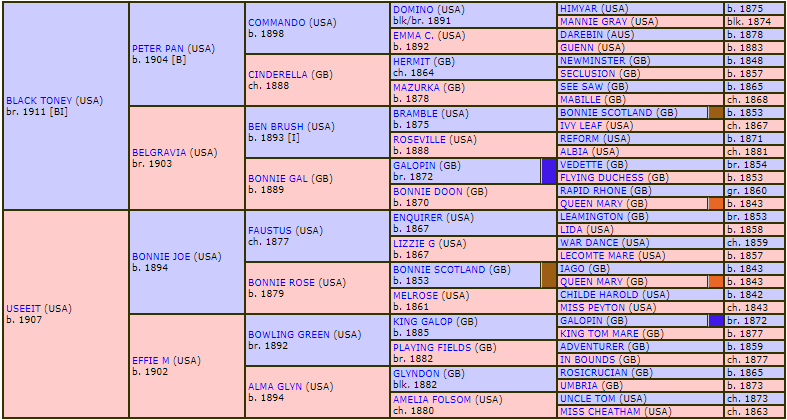 Black Gold Zev 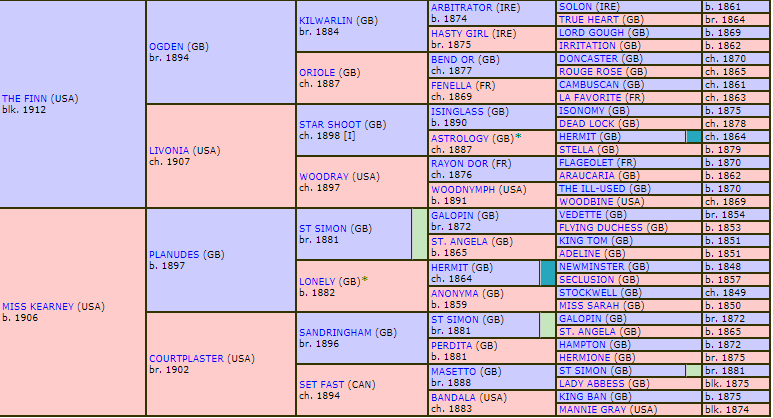 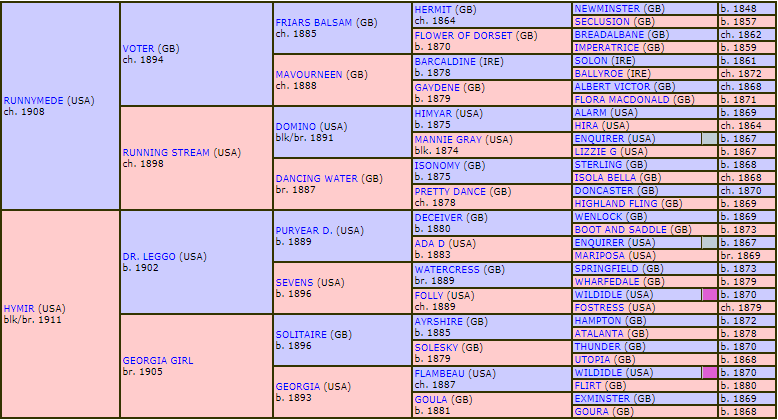 Morvich Behave Yourself 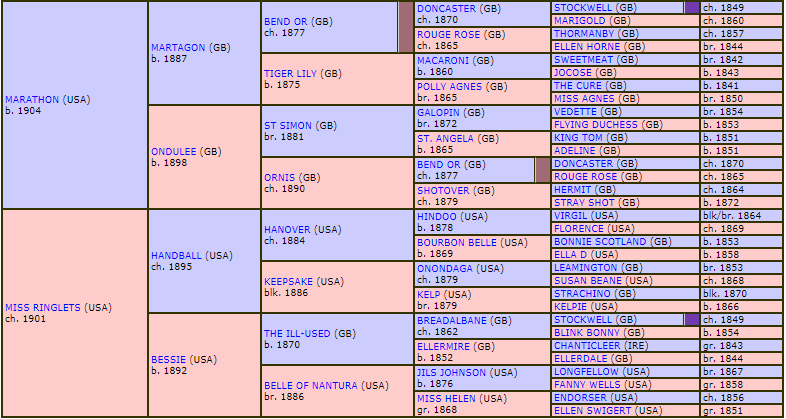 Paul Jones 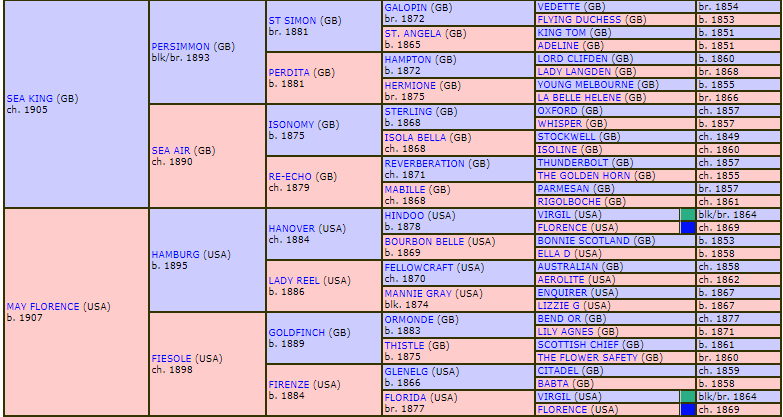 Sir Barton 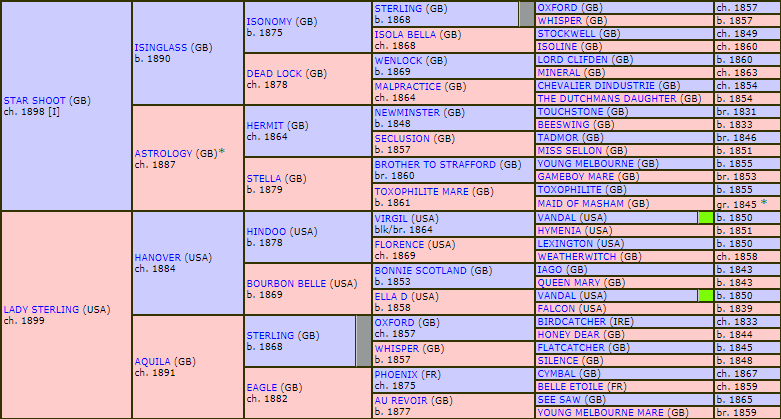 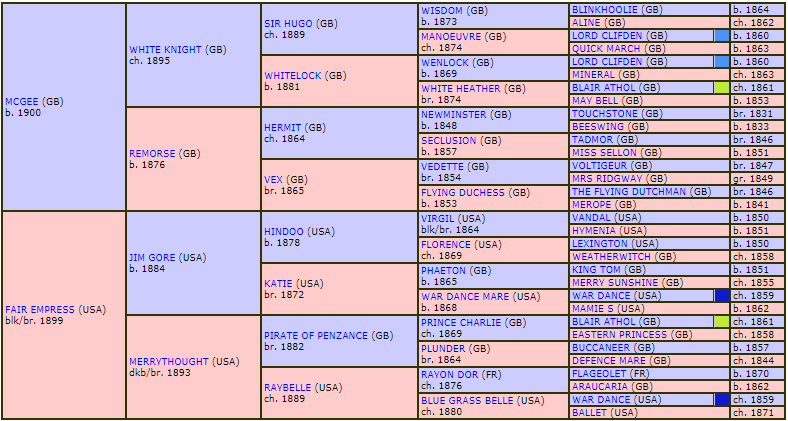 ExterminatorOmar Khayyam 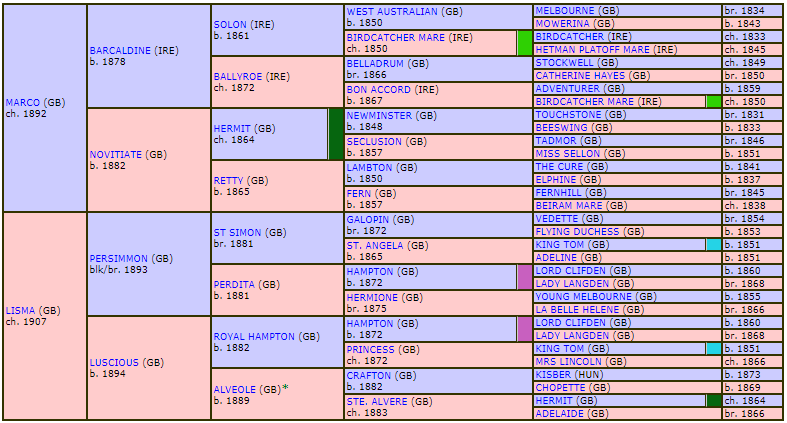 George Smith 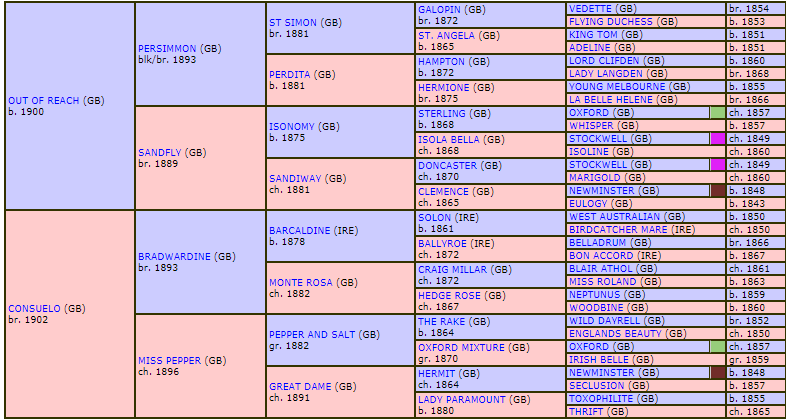 Regret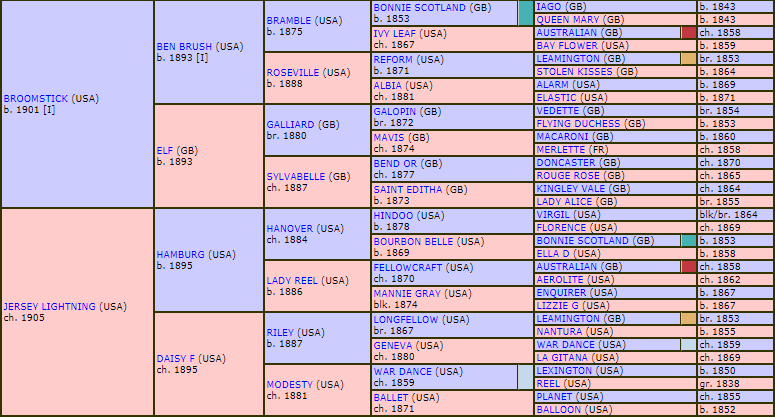 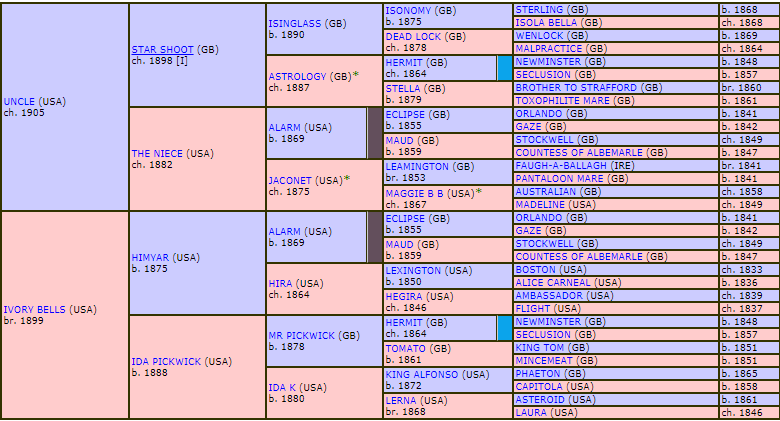 Old Rosebud  Donerail 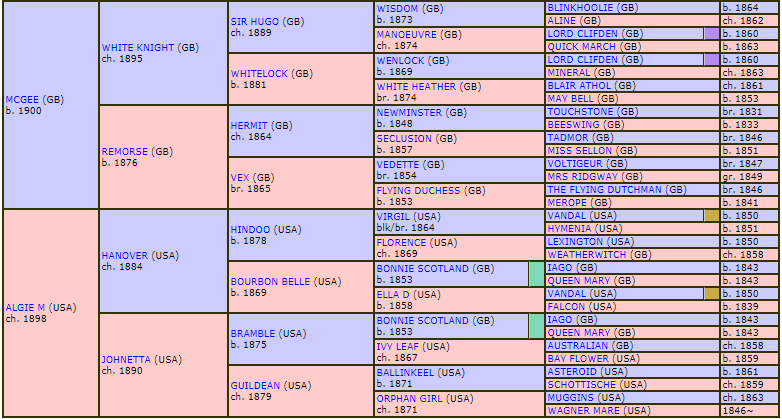 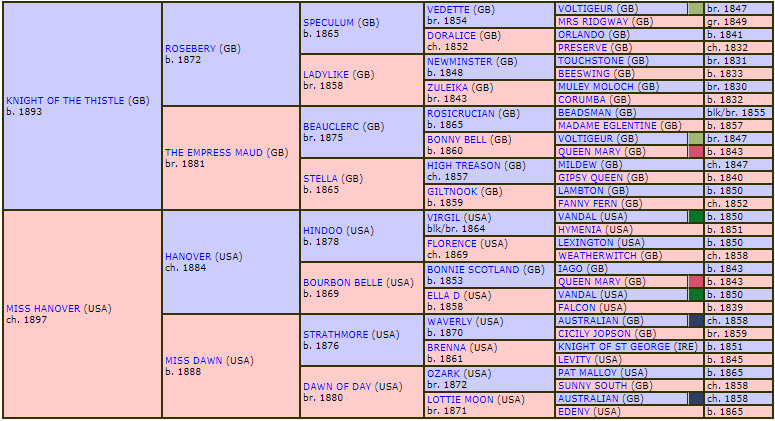 Worth Meridian 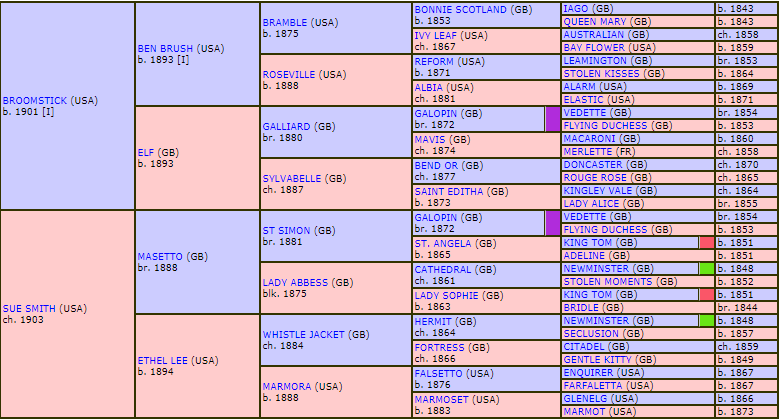 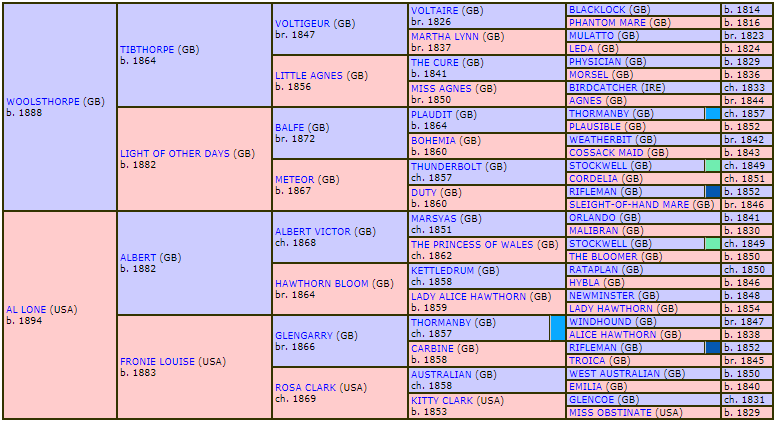 Donau Wintergreen 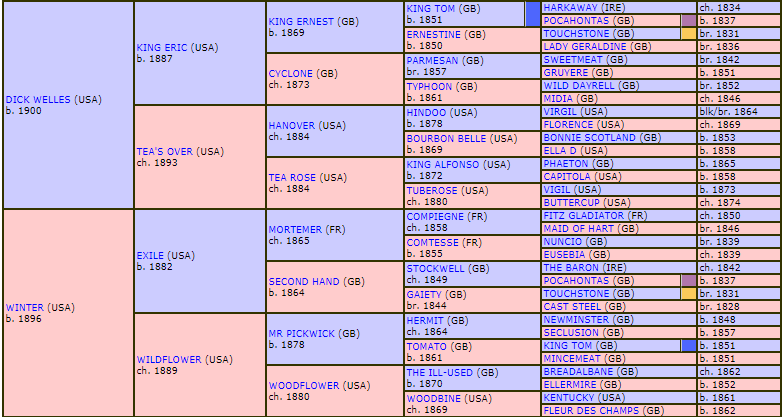 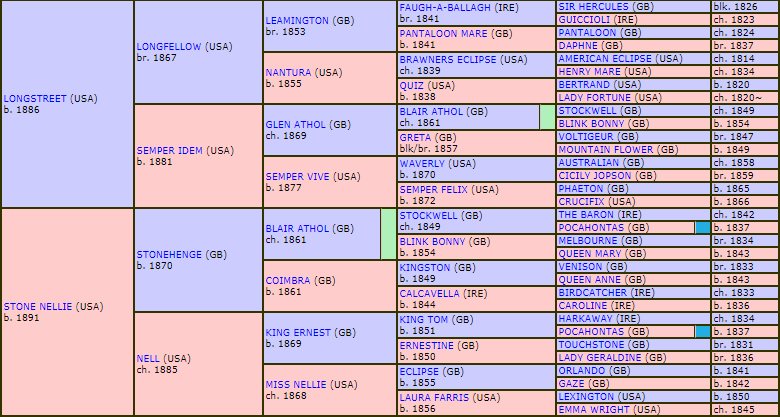 Stone Street Pink Star 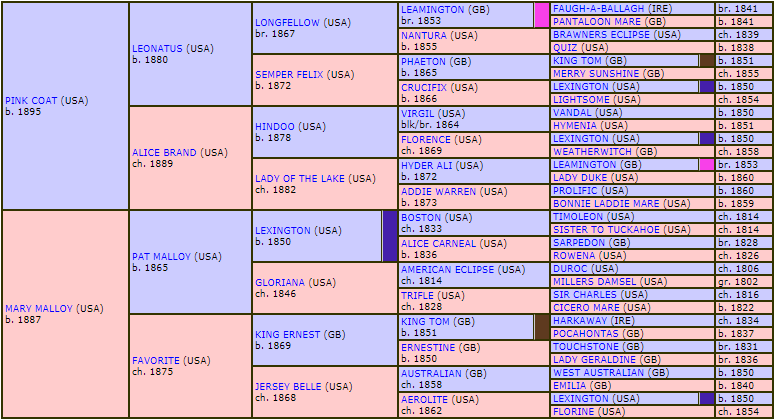 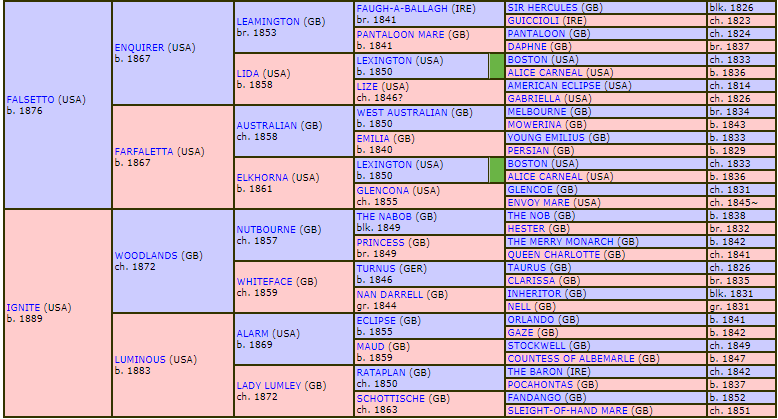 Sir Huon Agile 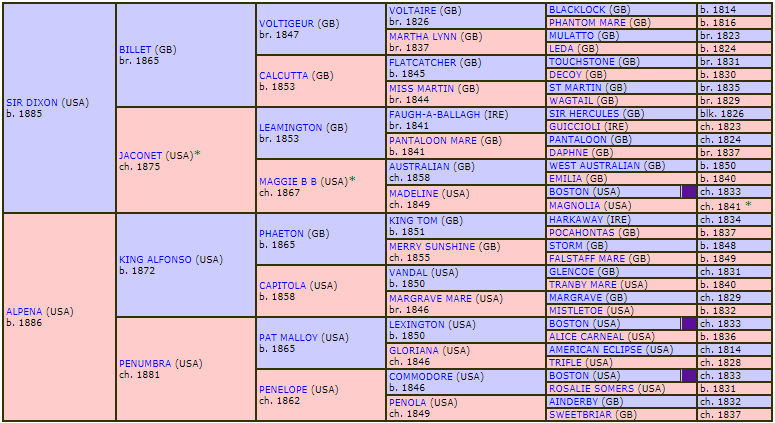 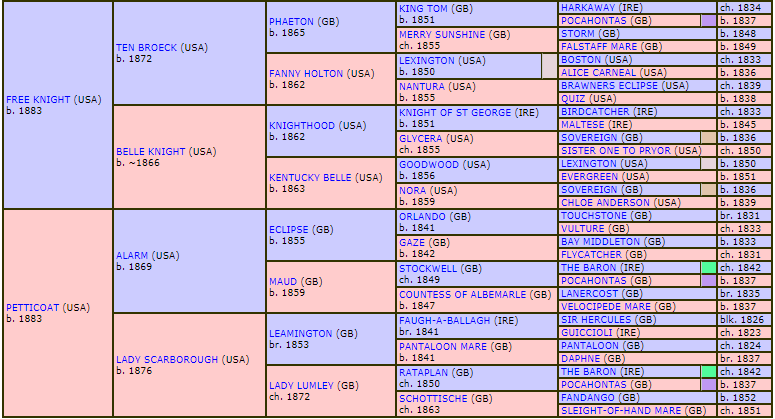 Elwood Judge Himes 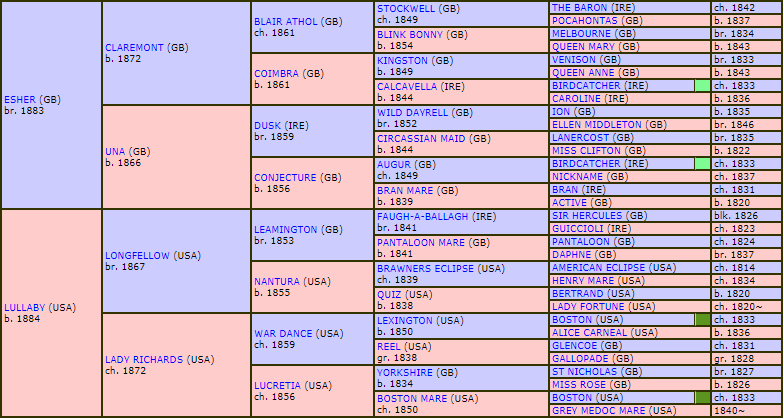 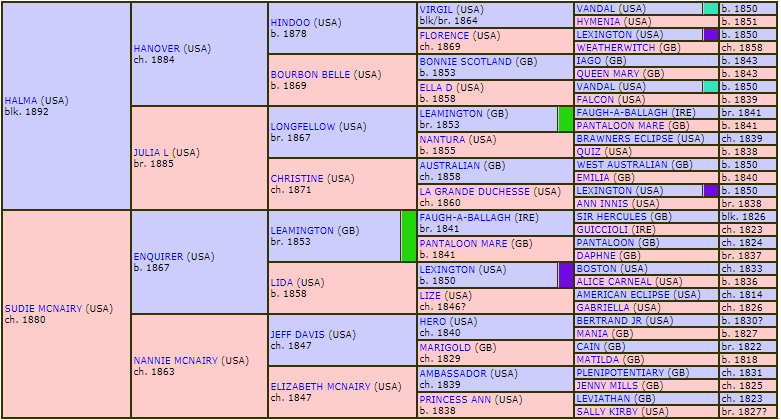 Alan-a-Dale His Eminence 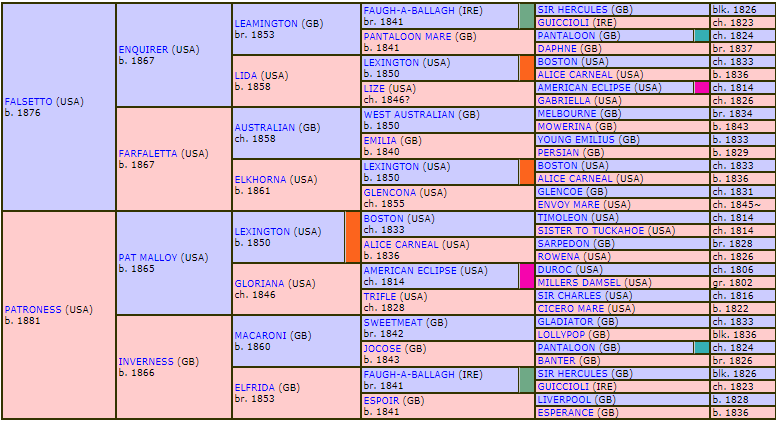 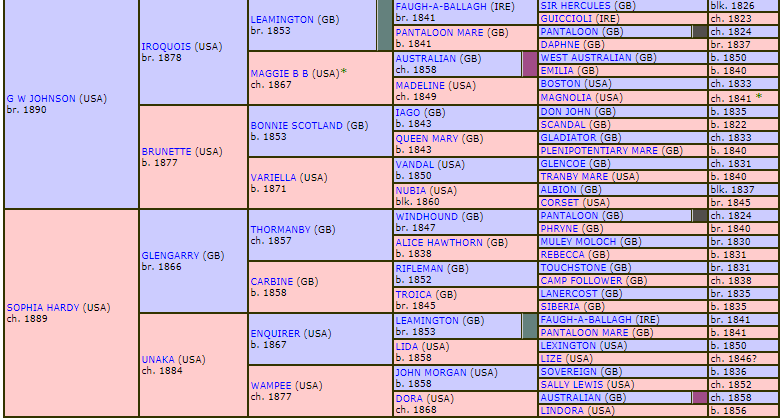 Lieut. Gibson Manuel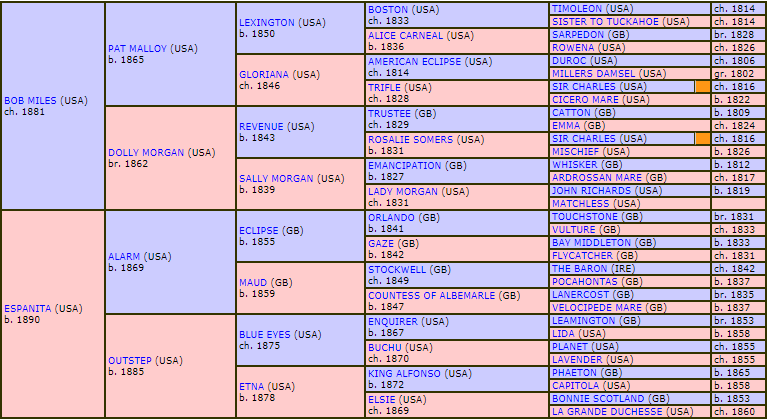 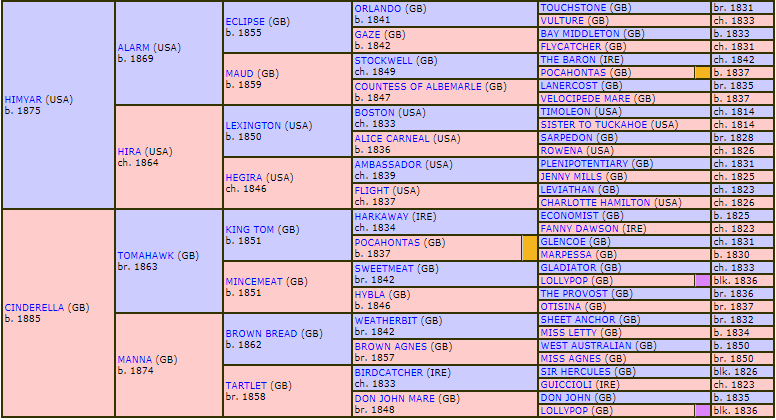 Plaudit Typhoon II 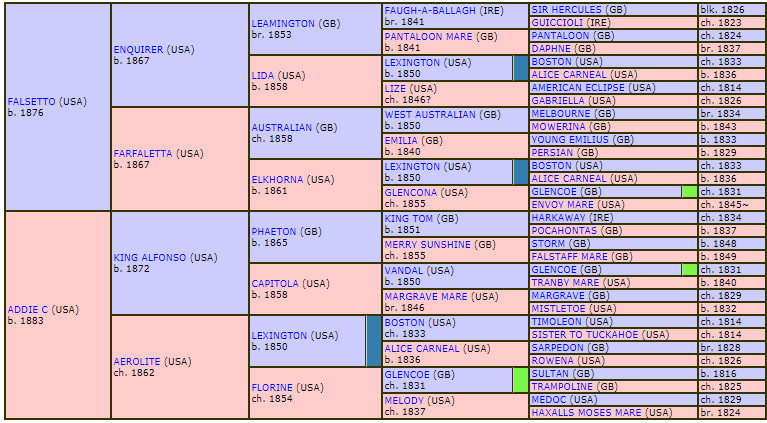 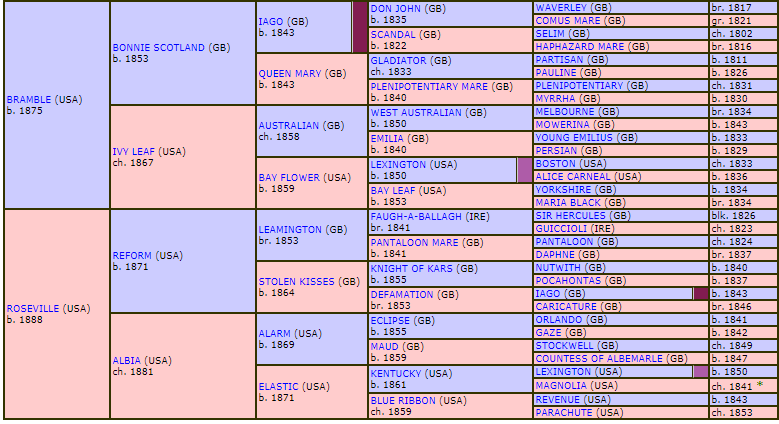 Ben Brush Halma 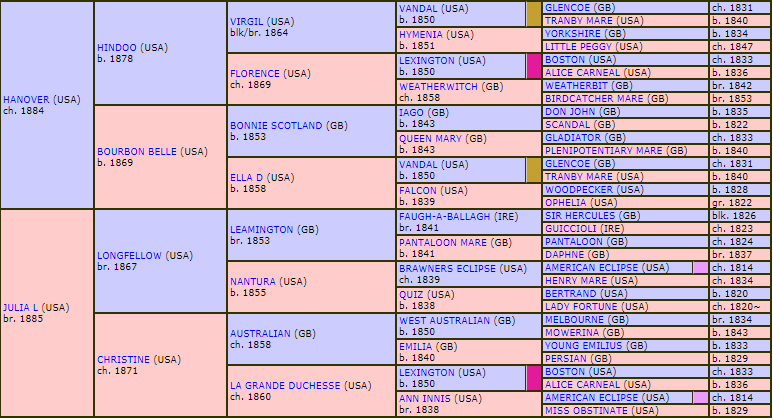 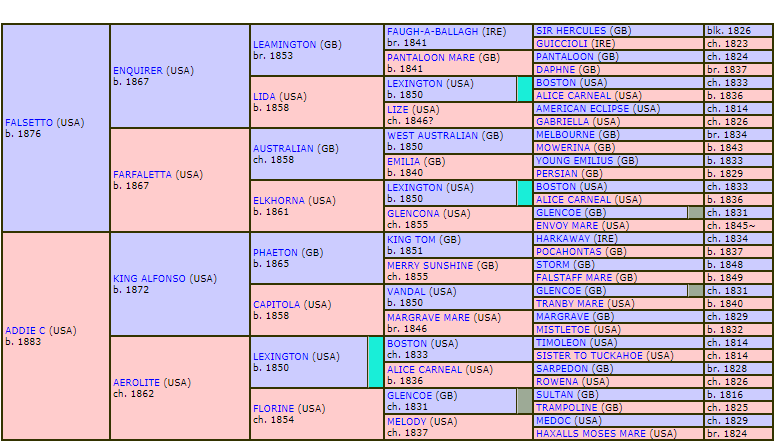 Chant Lookout 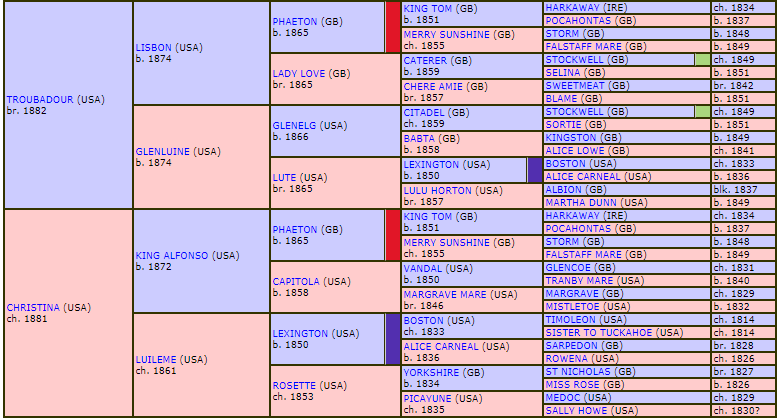 Azra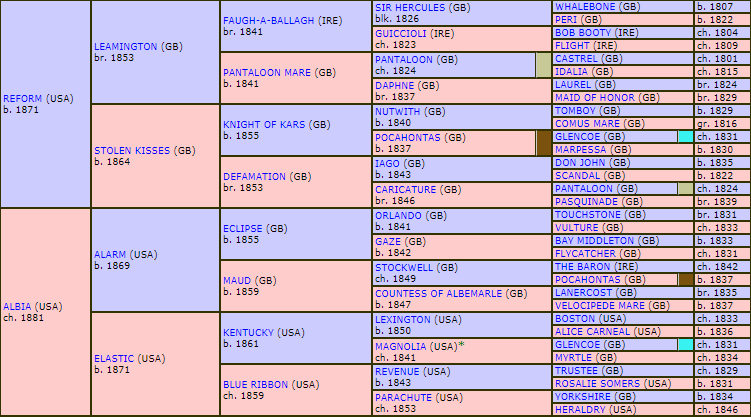 Kingman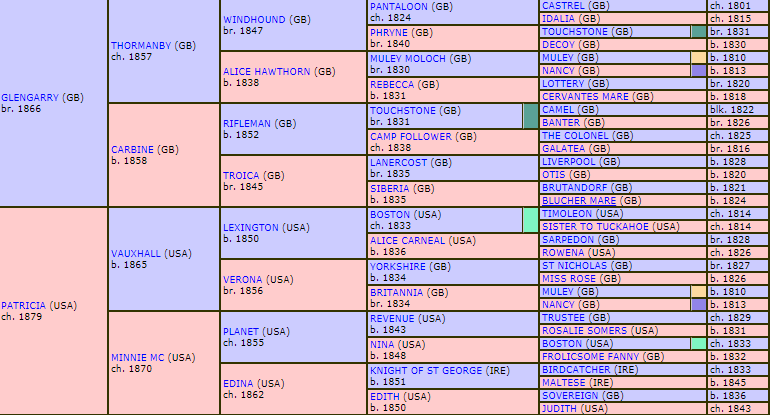 Riley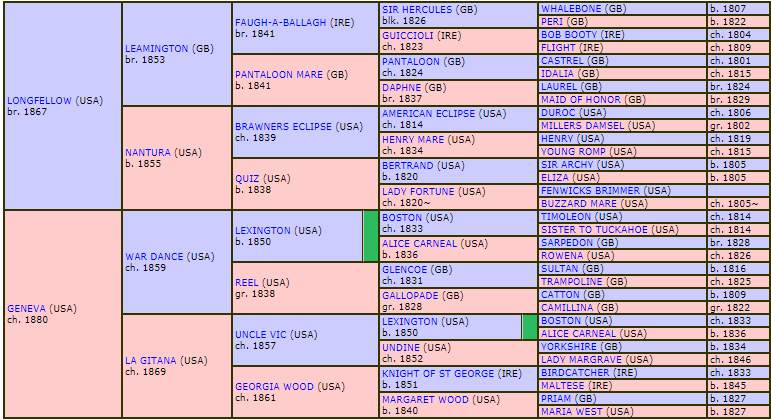 Spokane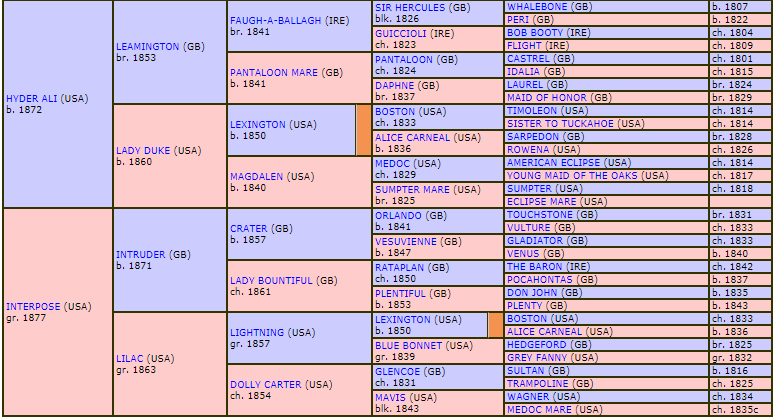 Macbeth II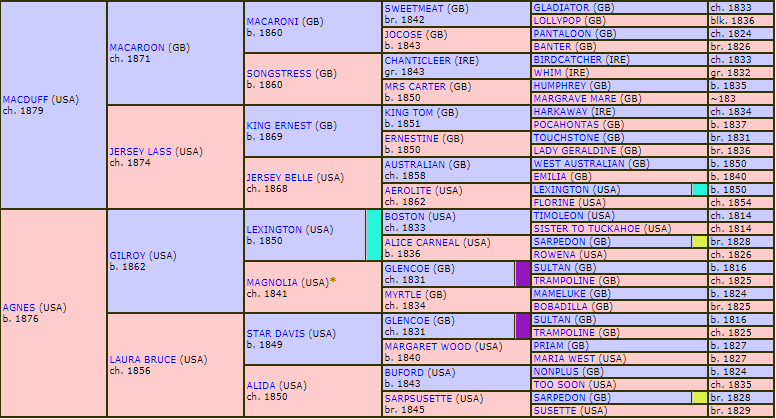 Montrose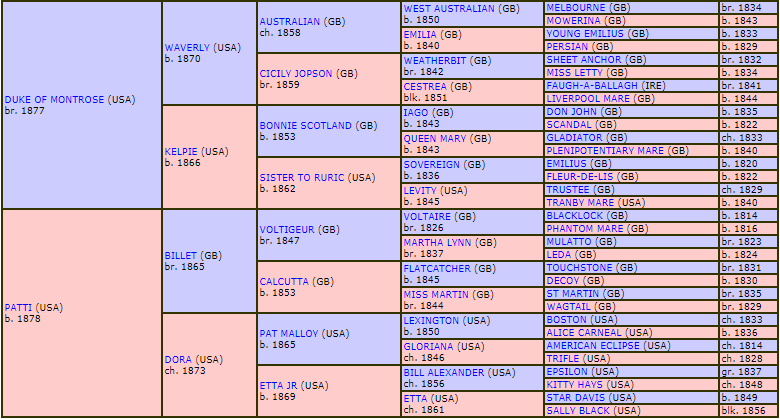 Ben Ali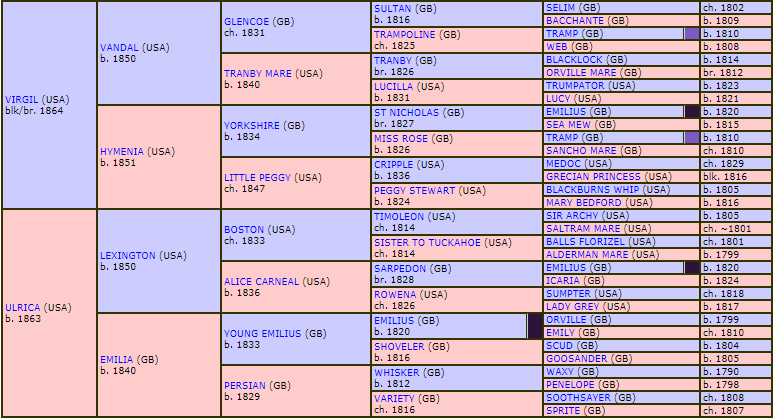 Joe Cotton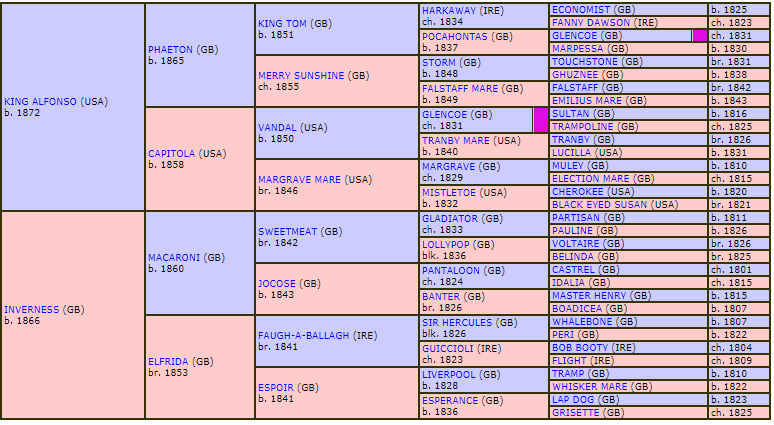 Buchanan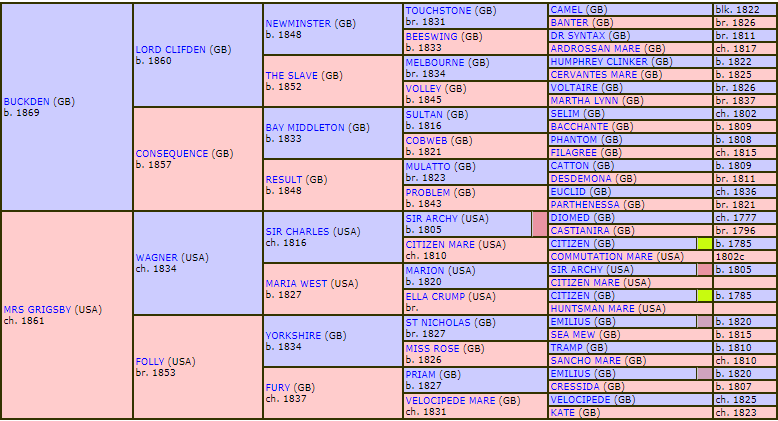 Leonatus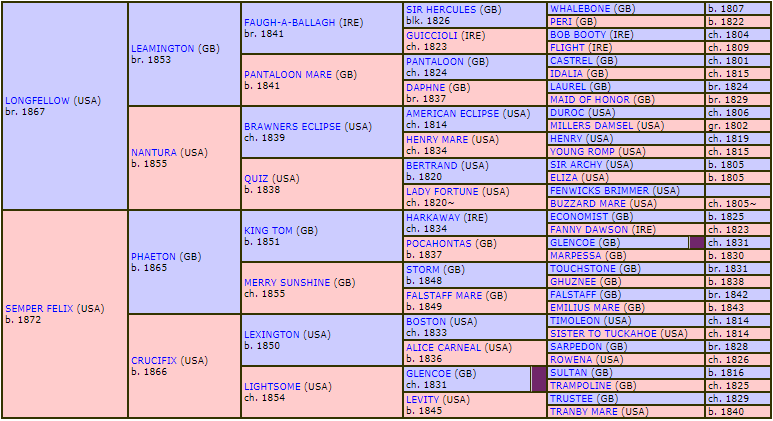 Apollo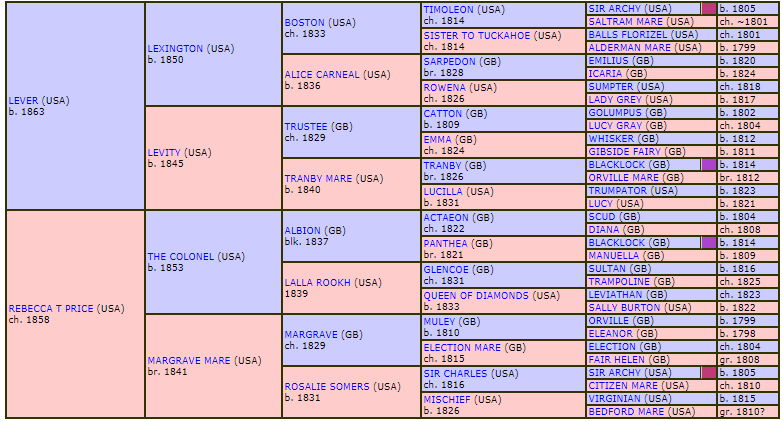 Hindoo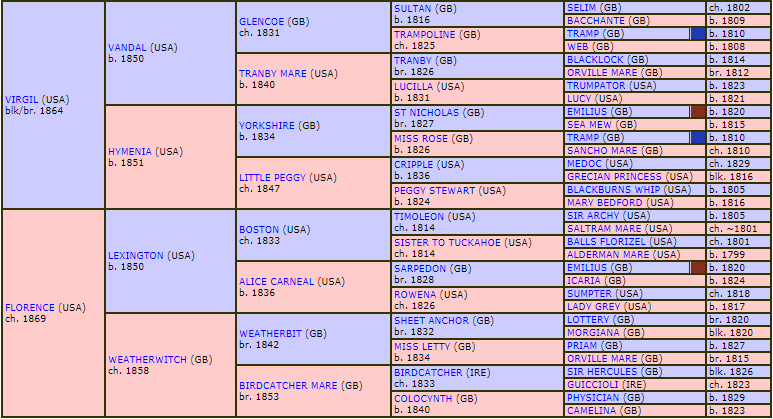 Fonso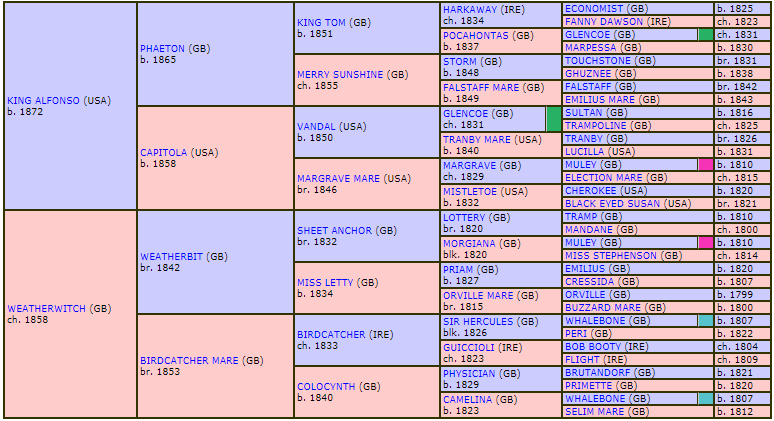 Lord Murphy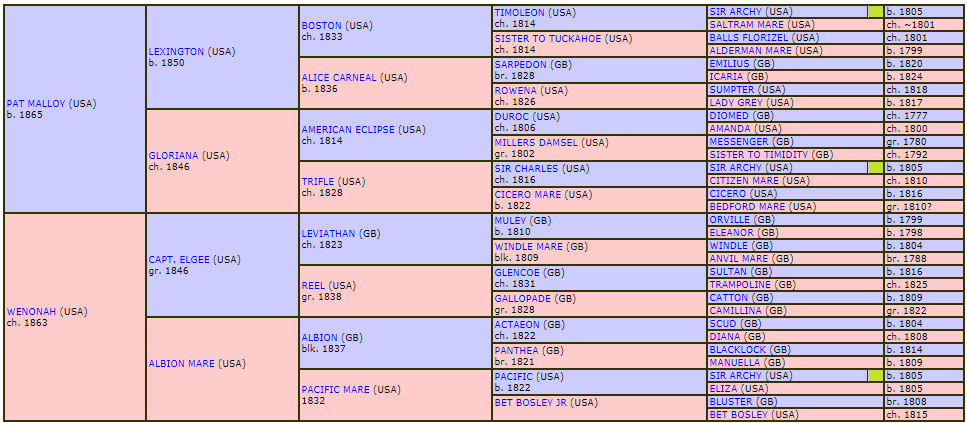 Day Star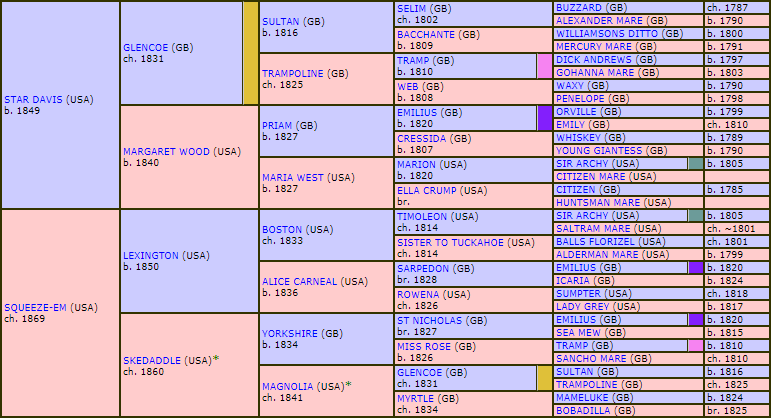 Baden-Baden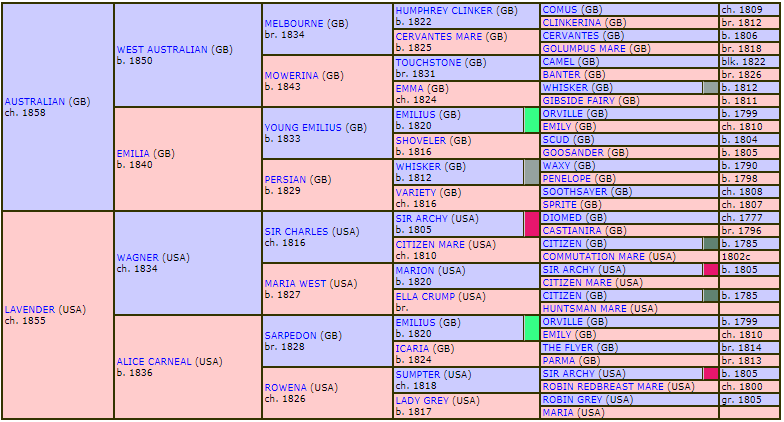 Vagrant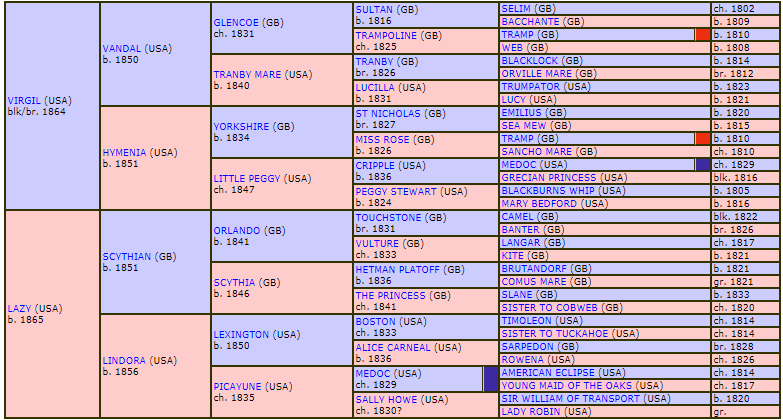 Aristides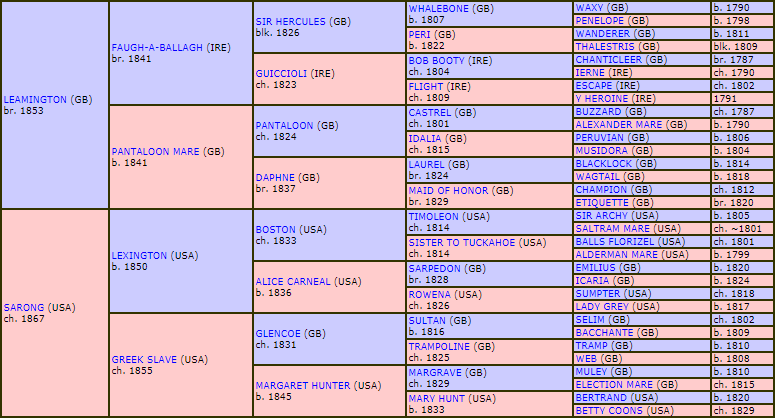 Shut Out 